FM     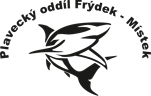 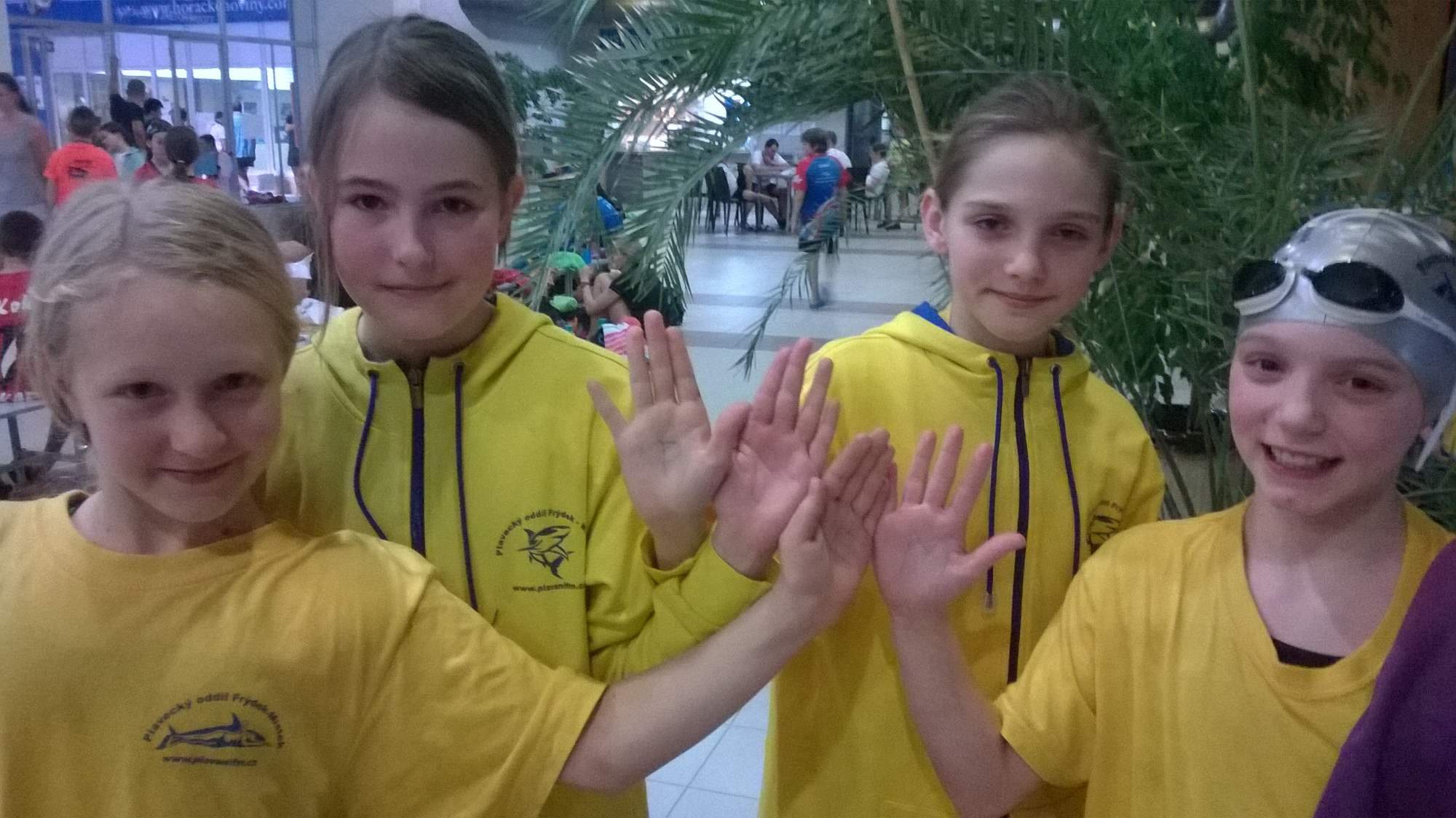 S NOVÝM ELÁNEM DO ROKU 2016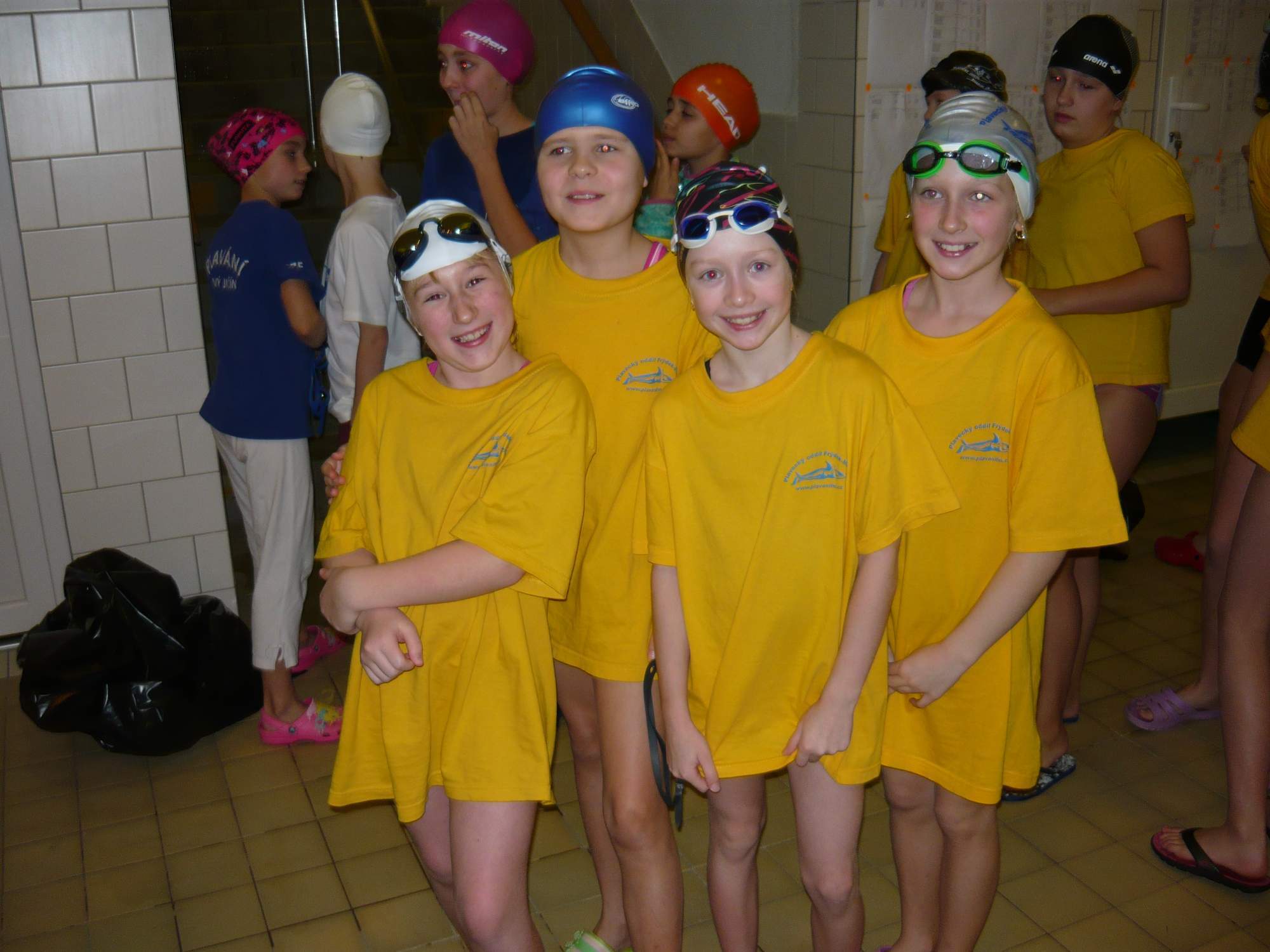 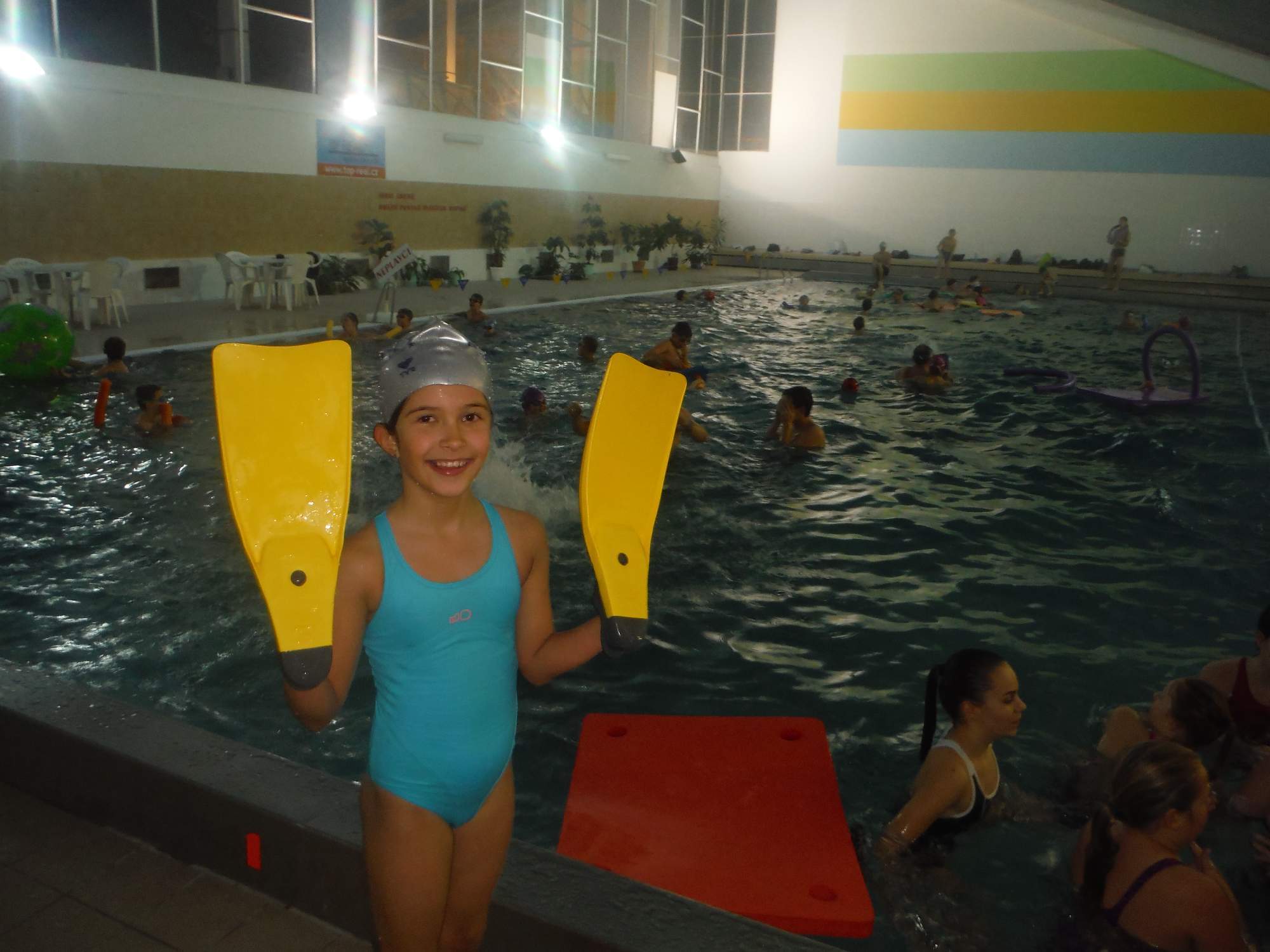 Termínová listina 2016 (bez záruky)(zpět)Výkony v roce 2015          Naši nejmladší (25m) (zpět)(zpět)Webové adresy českých a moravských klubů (zpět)(zpět)Nejlepší výkony oddílu podle věku – ženy  (zpět)(zpět)(zpět)    Nejlepší výkony podle věku muži    (zpět)(zpět)ÚČASTNÍCI PŘEBORŮ A OFICIALNÍCH ZÁVODŮ v r. 2015 (zpět)VÝSLEDKY NA MISTROVSTVÍ ČESKÉ REPUBLIKY 13LETÝCHA LETNÍ OLYMPIÁDA DĚTÍ A MLÁDEŽE  PLZEŇ 201516. ČERVNA 2015 V  PLZNI (zpět)5. A 6. PROSINCE 2015 V JIHLAVĚVÝSLEDKY NA MISTROVSTVÍ ČESKÉ REPUBLIKY 12LETÝCH6. A 7. ČERVNA 2015 VE  ZLÍNĚ (zpět)5. A 6. PROSINCE 2015 V TRUTNOVĚ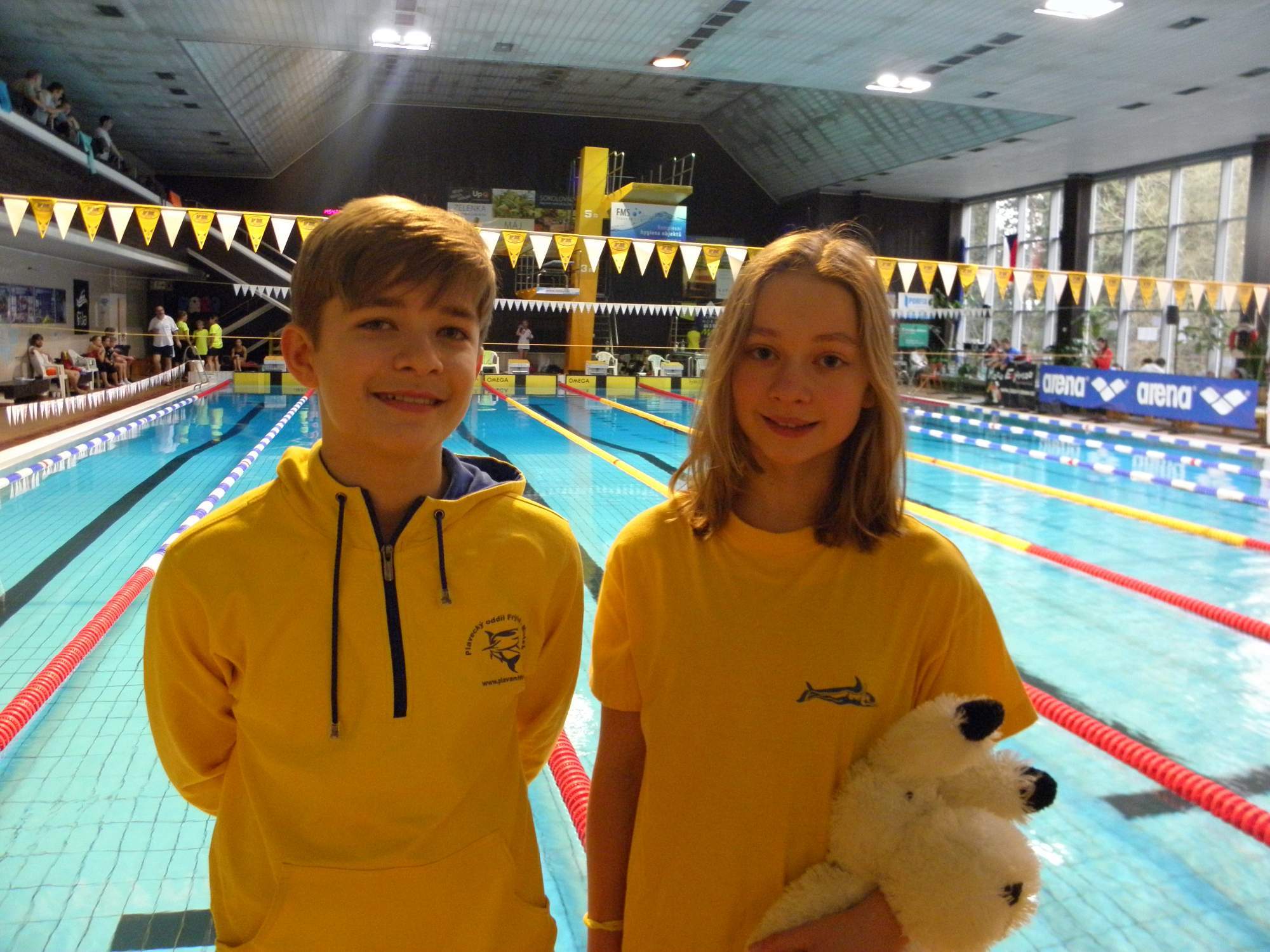 Účastníci mistrovství České Republiky v TrutnověVÝSLEDKY NA POHÁRECH 10 LETÝCHLETNÍ POHÁR ČR (část MORAVA) V KOPŘIVNICI 13.A14. ČERVNA     (zpět)ZIMNÍ POHÁR ČR (část MORAVA) V TŘEBÍČI 12.A13. PROSINCEVÝSLEDKY NA POHÁRECH 11 LETÝCHZIMNÍ POHÁR ČR (část MORAVA) V BRNĚ12.A13. PROSINCE Účastníci na Pohárech v Brně a Třebíči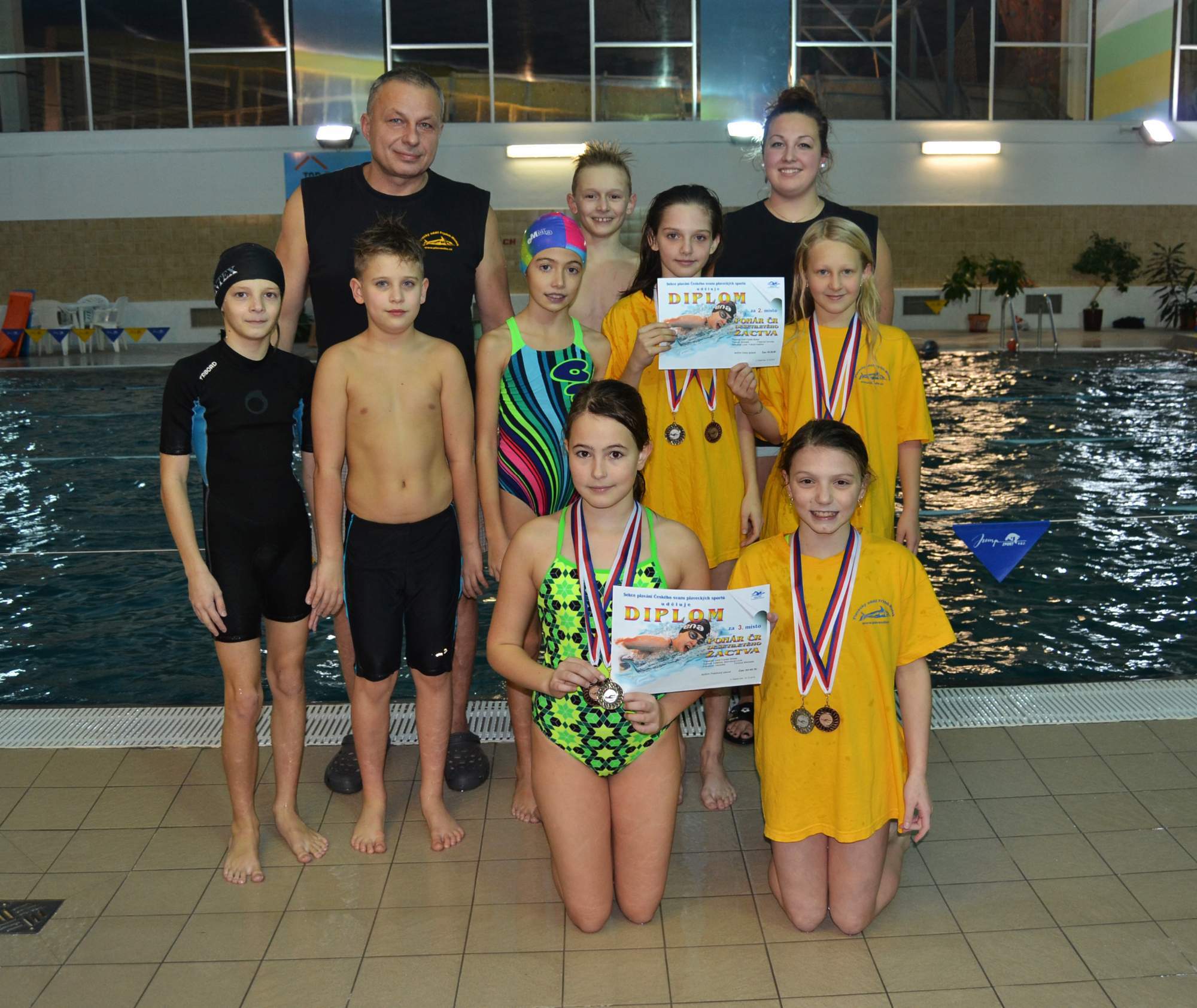 VÝSLEDKY NA oblasti 9 LETÝCH Opava 28.11(zpět) (nejvyšší soutěž 9letých)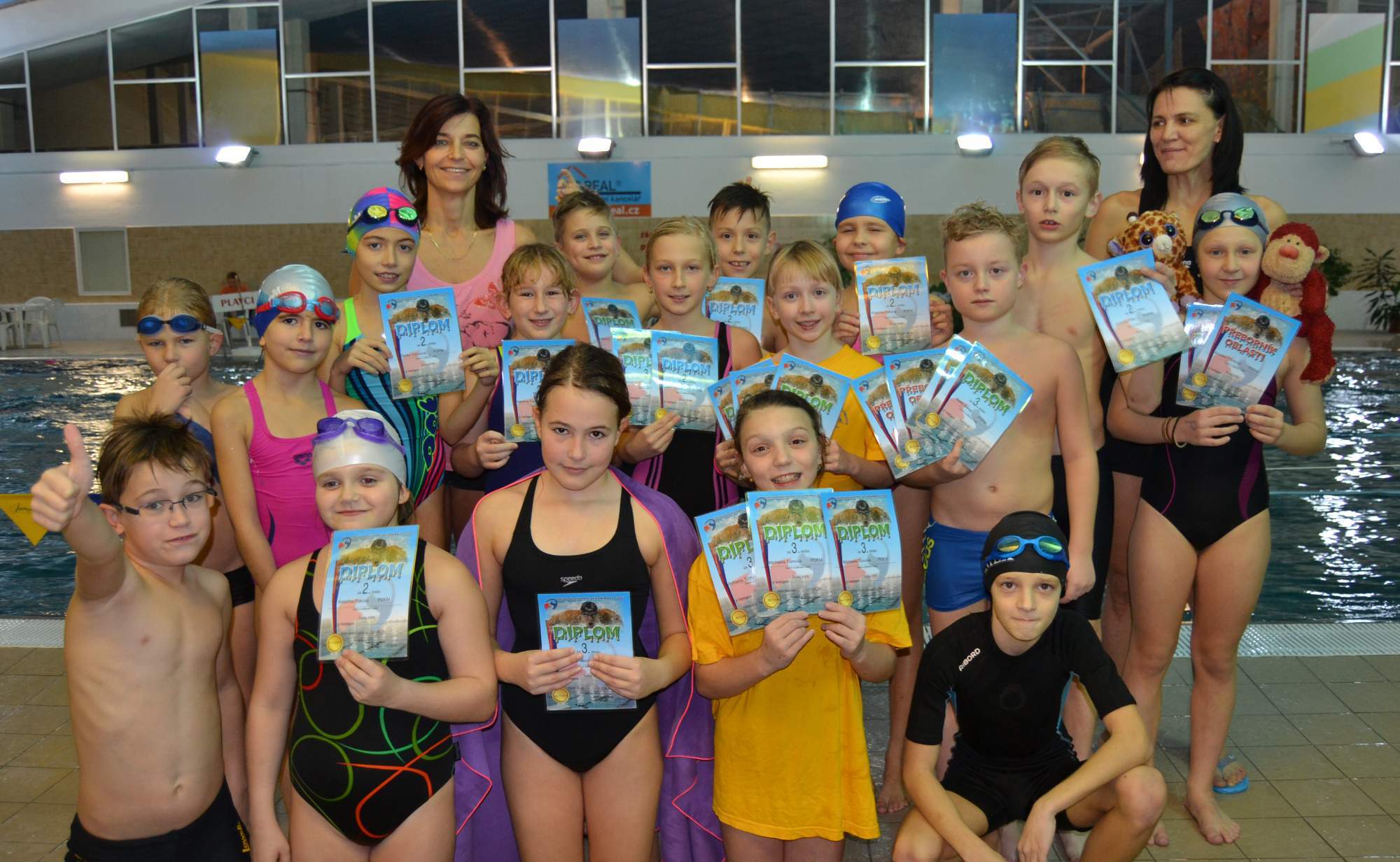 Účastníci oblastního přeboru mladších žáků v OpavěAkvabely (zpět)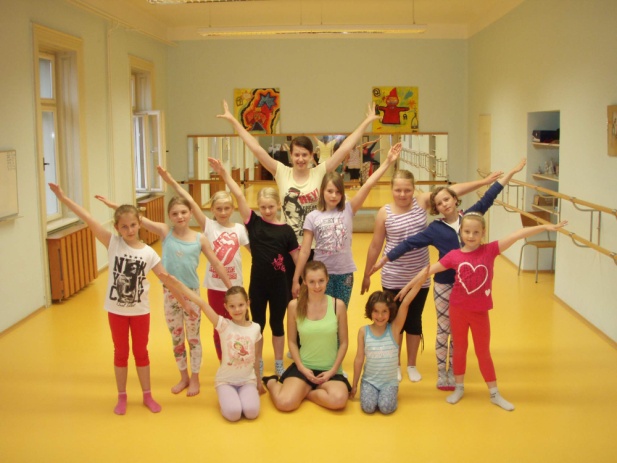 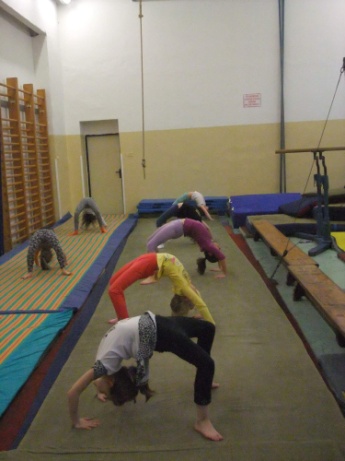 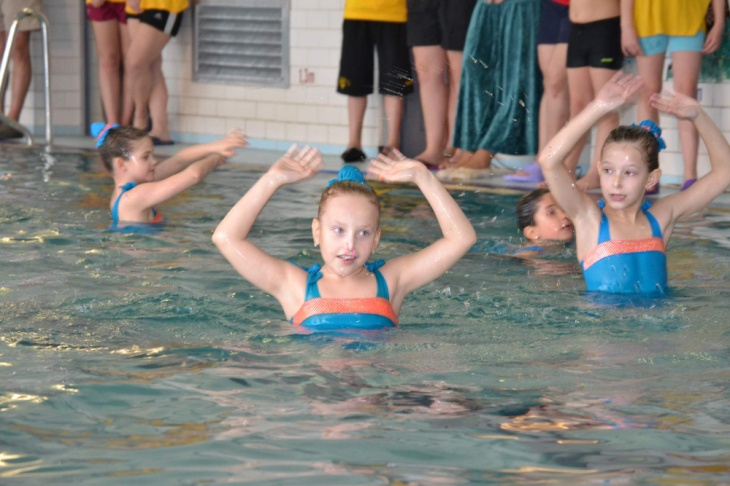 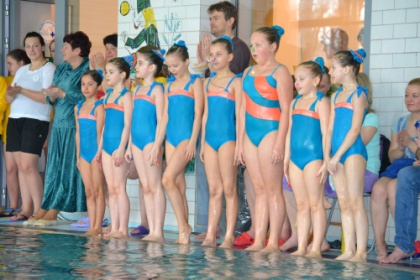 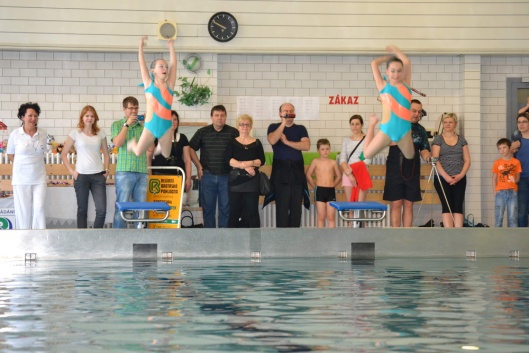 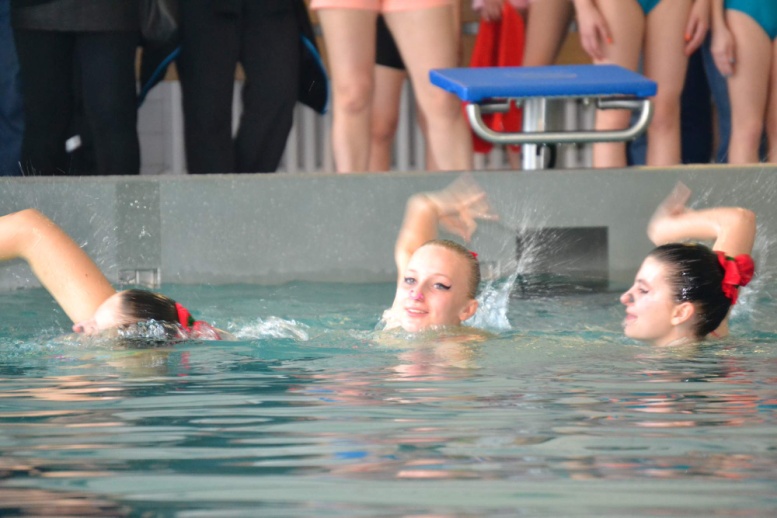 Výkony ve statistice plaveckého svazu http://statistikaplavani.cz/index.php?pxa=6&pxb=0&pxc=0&pxid=0   (zpět)50VZ    100VZ    200VZ     400VZ                         50VZm       100VZm    200VZm        400VZm50Z    100Z     200Z        800VZ                        50Zm      100Zm       200Zm      800VZm50P  100P     200P                                               50Pm      100Pm       200Pm      1500VZm50M          100M       200M                              50Mm            100Mm        200Mm100 OPZ     200 OPZ    400 OPZ                                           100 OPZm      200 OPZm   400 OPZm      (zpět) Hry první olympiády s Orbitem pro děti (Pardubický kraj),http://www.litomysl.cz/olympiada/index/index.php?co=destinace&destinace=plav2. Olympiáda pro děti ČR, Brno 2005 (Jihomoravský kraj),Výsledky nedohledányHry 3. letní olympiády dětí a mládeže České republiky 2007 (Ústecký kraj),Výsledky nedohledányHry IV. letní olympiády dětí a mládeže České republiky 2009 (Jihočeský kraj),http://www.olympic.cz/www//odm2009/cz/vysledky/celkove-vysledky.htmlV. letní Olympiáda dětí a mládeže Olomouc 2011 (zpět)http://www.statistikaplavani.cz/index.php?pxa=41&pxb=0&pxc=0&pxid=0&vid=1653VI. letní Olympiáda dětí a mládeže Zlín 2013http://www.statistikaplavani.cz/index.php?pxa=41&pxb=0&pxc=0&pxid=0&vid=2328VI. letní Olympiáda dětí a mládeže Plzeň 2015http://statistikaplavani.cz/index.php?pxa=41&pxb=0&pxc=0&pxid=0&vid=2624ÚČAST NA JINÝCH AKTIVITÁCHPentathlon   (zpět) U13(11,12) U11(10 a mladší)(zpět)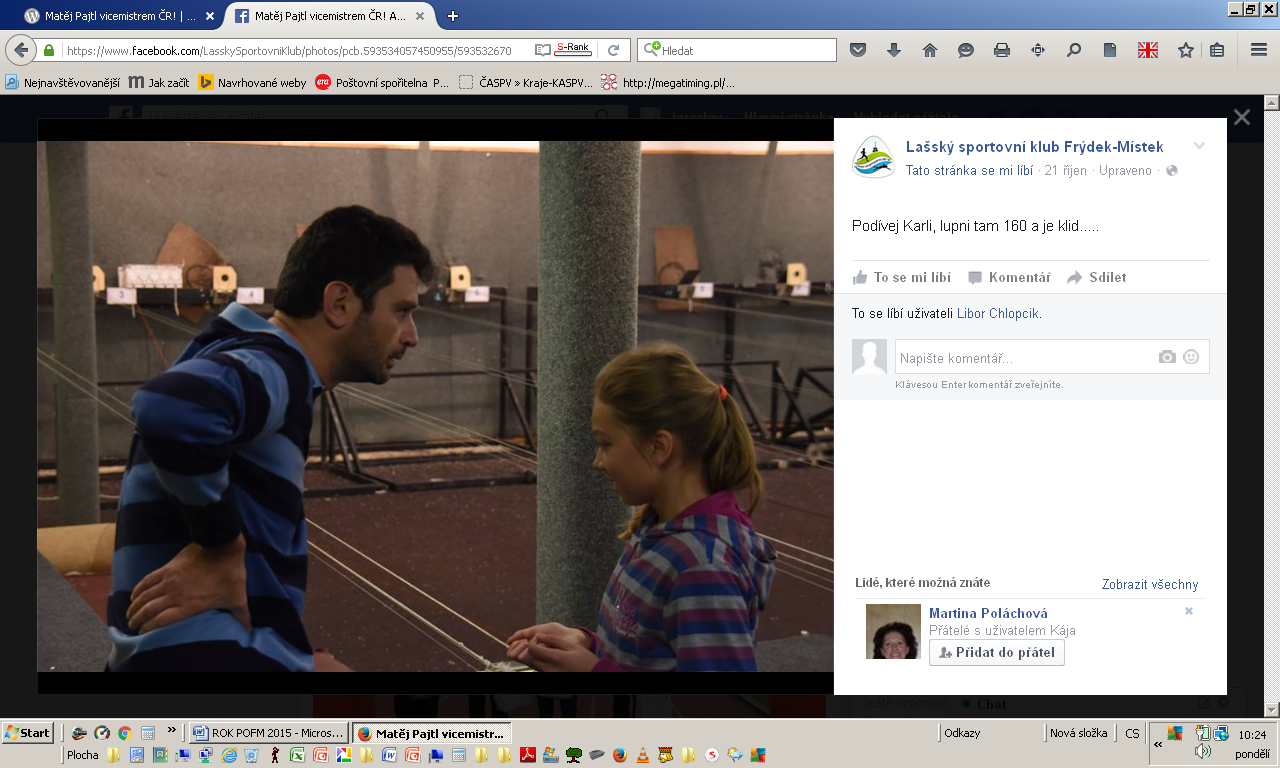 Porada před střelbouAquatlon Karviná  (zpět) U13(11,12) U11(10 a mladší)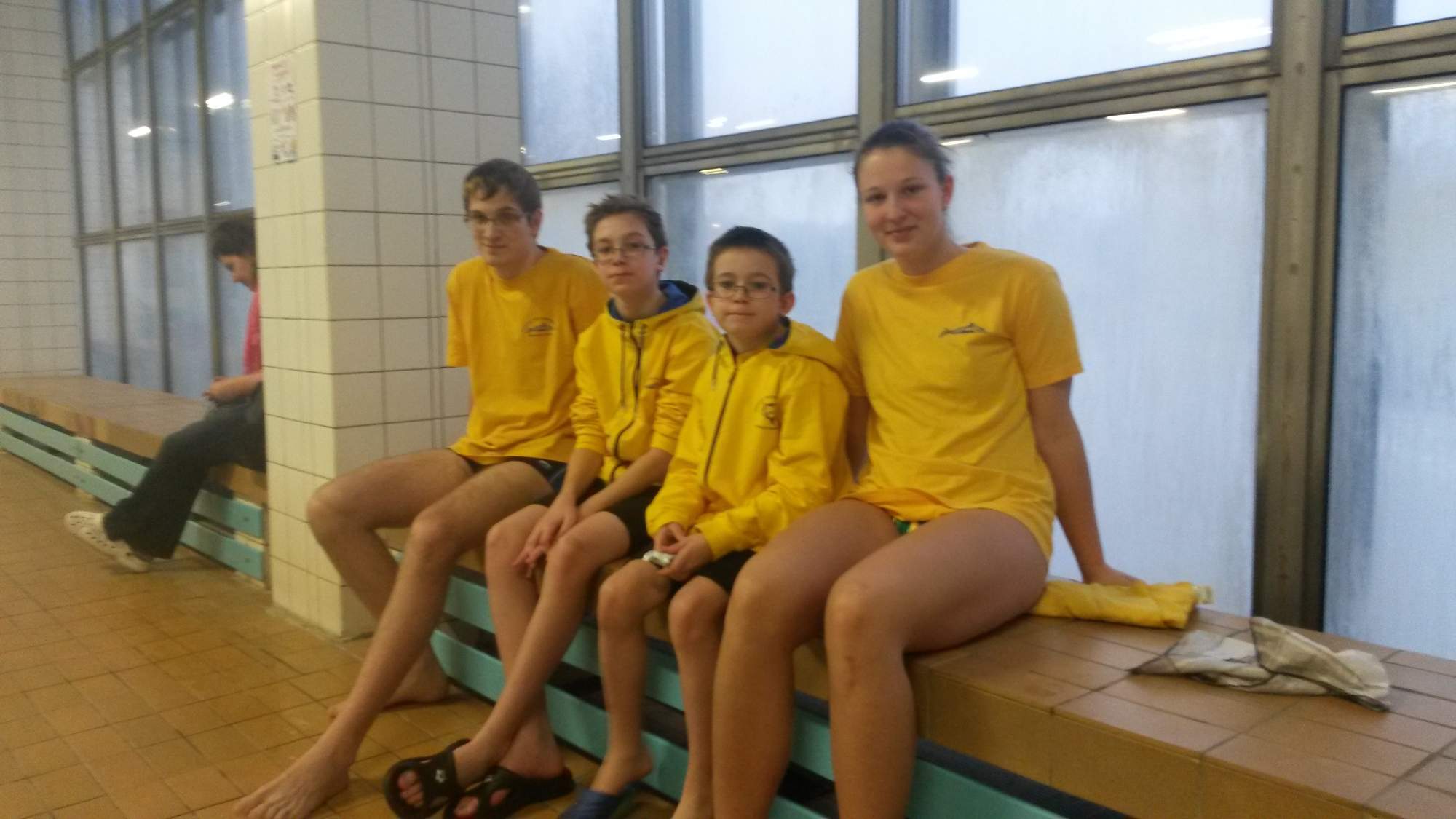 SJÍŽDĚNÍ MORAVY   (zpět) 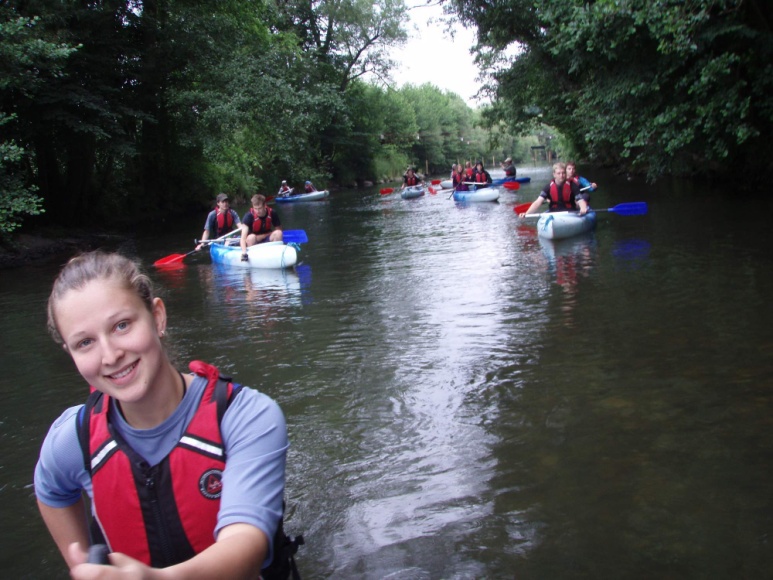 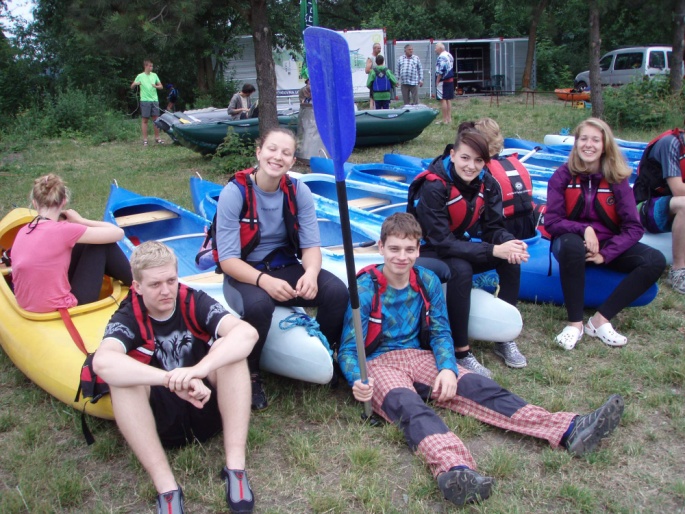 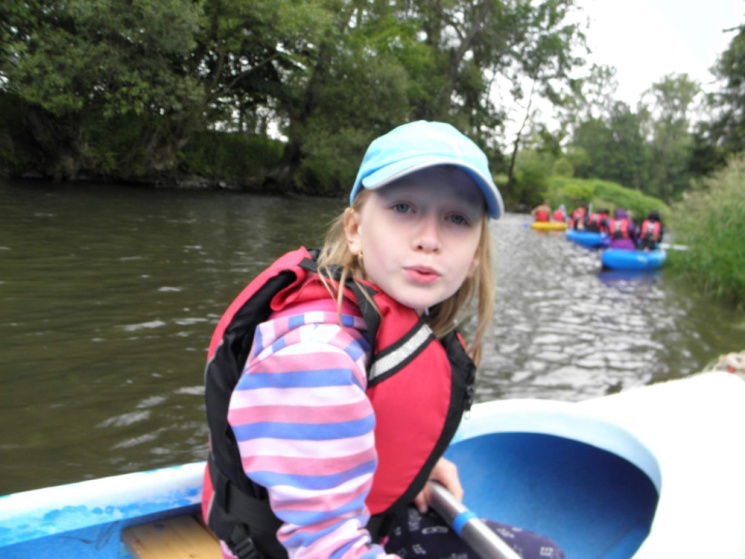 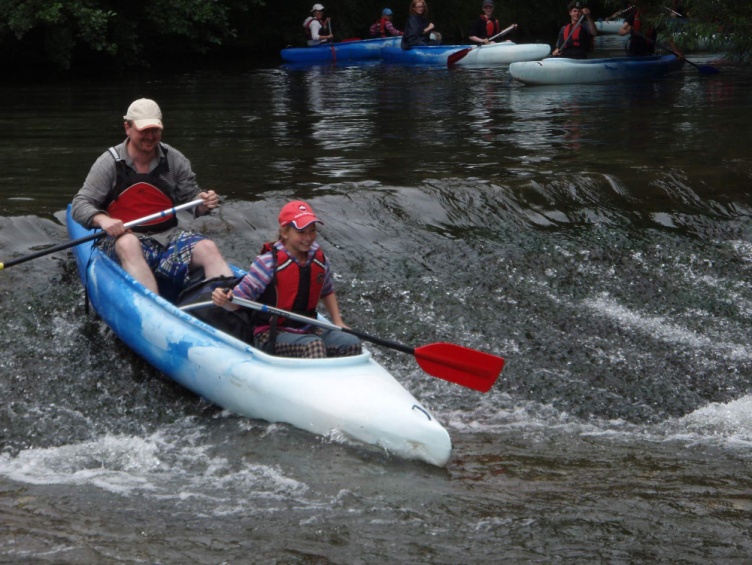 Letní soustředění u Fandy ve Lhotce (zpět)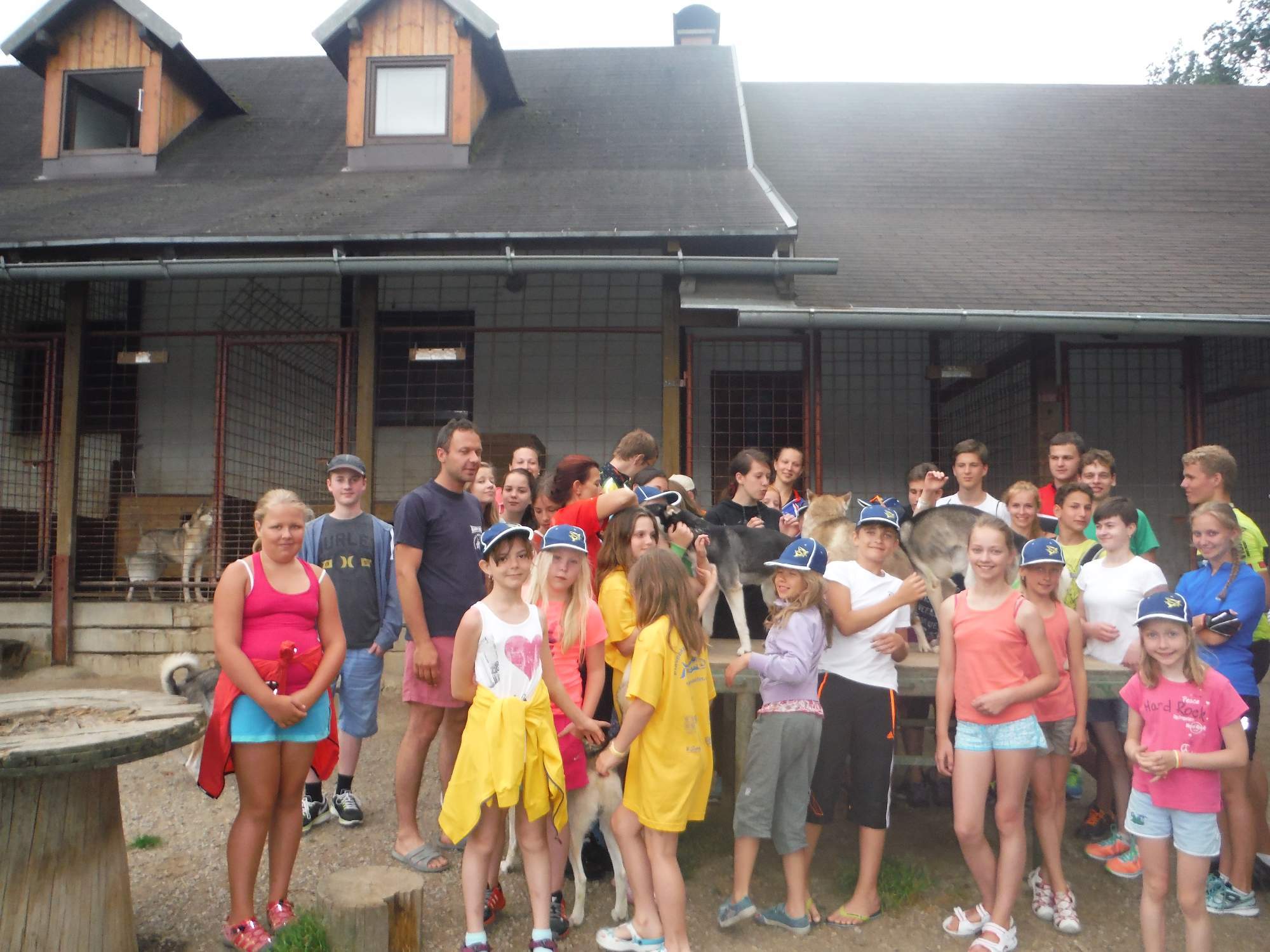 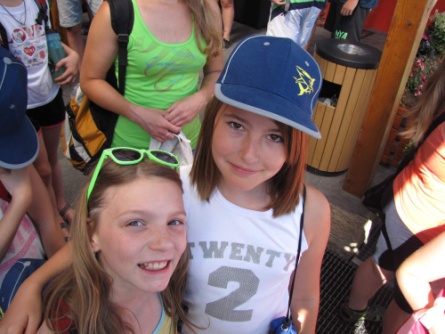 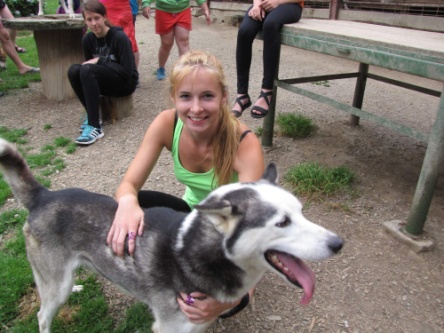 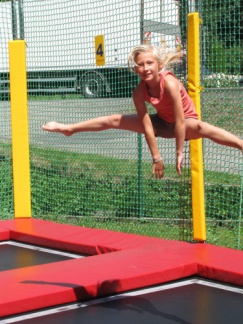 Valtice zájezd do vinného sklípku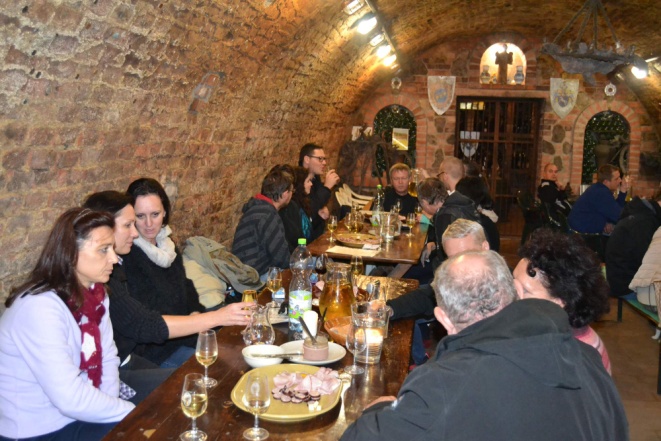 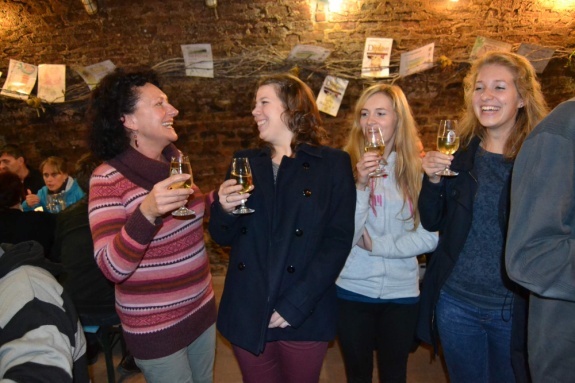 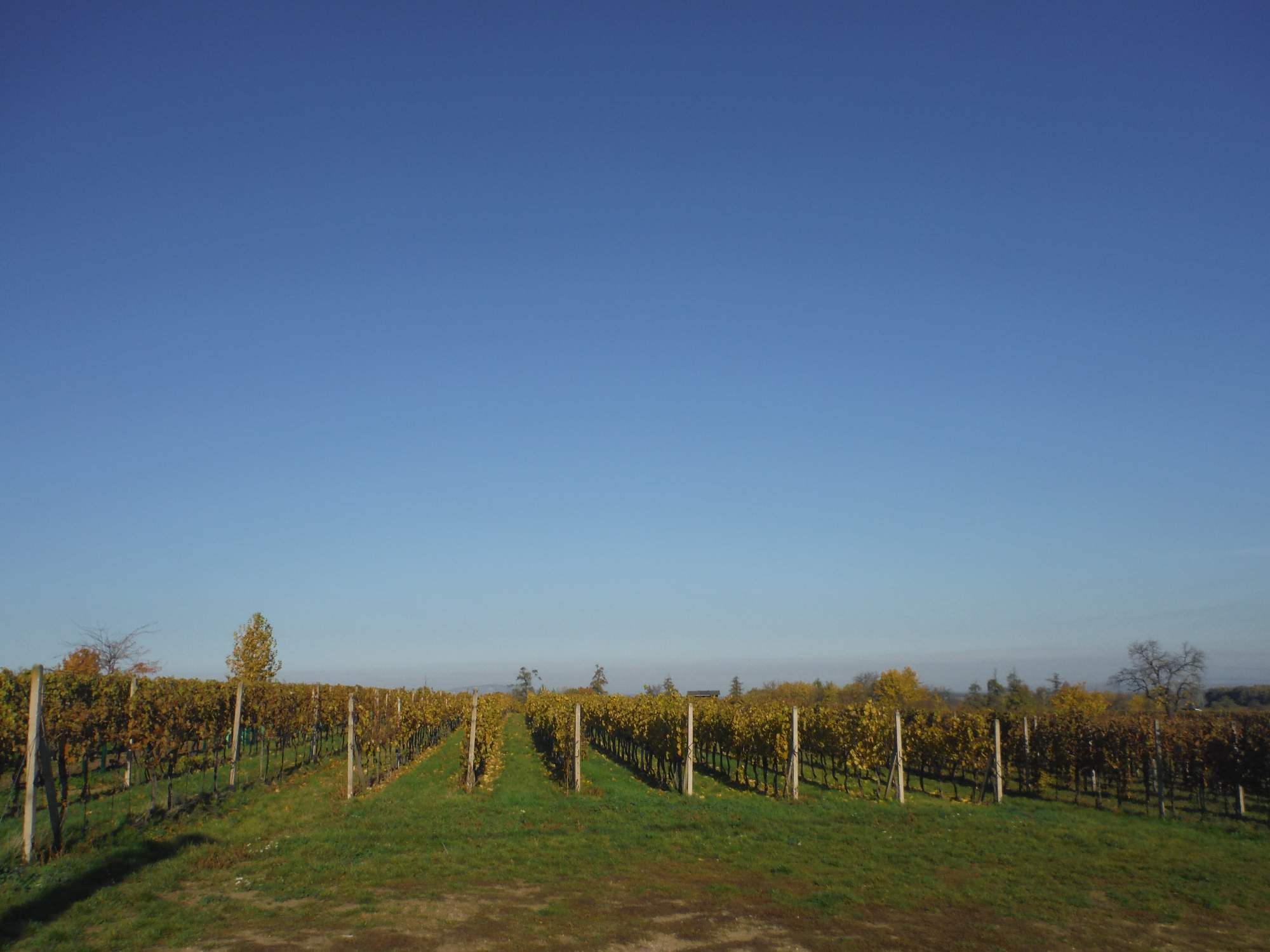 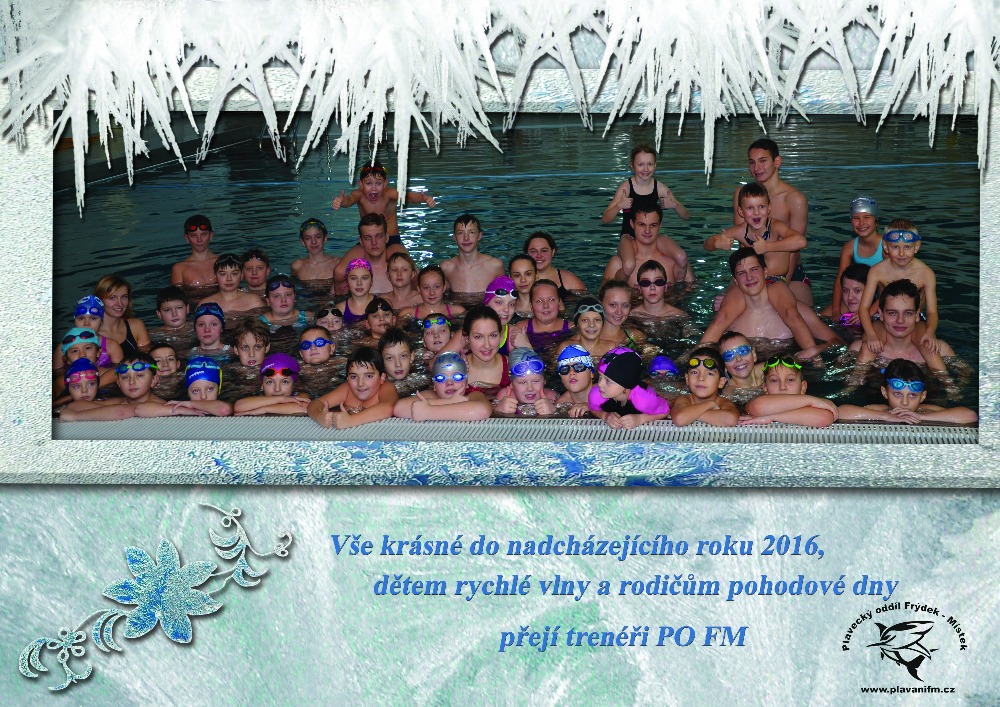 termínsoutěžmístomístourčeno pro16a17.1.Brněnský tučňáček   přihl:do 8.1.BrnoBrno10 a méně30.1.RUNDA2-Mario SportCieszynCieszynroč.03 a mladšíúnor-dubenRUNDA 3/CieszynCieszyn10 a více6a7.2.VC Opavy OpavaOpava10 a více12.3Karvinský  motýlkařský  trojbojKarvináKarvináod nejmladších19a20.3.GP Bruntál v plaveckém pětibojiBruntálBruntál10 a více19.3.Velká cena Olomouce (50m) Olomouc Olomoucbez kategorií2.4.Velká cena KopřivniceKopřivniceKopřivnice10 a více9.4.O mokrého EmanaProstějovProstějov8 až 12dubenCena osvobození VyškovaVyškovVyškov10 a více???(březen)Cena FMFrýdek-MístekFrýdek-Místekod nejmladších30.4a1.5.VC Ostravy (50)OstravaOstravaM 14 a st. Ž 13a st.7a8.5.Májové Brno (50)BrnoBrno10 až 13dub-květenVsetínský krpecVsetínVsetín9 a více14.5.RUNDA3-Mario SportCieszynCieszynroč.03 a mladšíkvě-červenRUNDA4/CieszynCieszyn10 a vícekvětenMoravskoslezská liga nejml. žactva(Kopřivnice)(Kopřivnice)do 913a14. květenMOPŽKarvináKarvináod nejmladších28.5.Ob. přebor ml. žactvaKopřivniceKopřivnice(9) až 113a4.6Obl. přebor st. žactvaKarvináKarviná12 až 144.6.Sdružený oblastní přebor (50)ZlínZlín13a starší25a26.6.Let. mist.ČR st. žactva (13a14let, 50)Ústí n. LabemÚstí n. Labem13,1425a26.6.Let.mistr. ČR ml. žactva Brno-LesnáBrno-Lesná1211a12.6.Letní pohár 11.let. žactva MoravaHavířovHavířov1111a12.6.Letní pohár 10.let. žactva MoravaProstějovProstějov1023.a27.7MČR žactva –dálkové plaváníHlučínHlučín???27.8.Štúrovské stovkyŠtúrovo (50venku)Štúrovo (50venku)od nejmladšíchzáříHavířovská cena v plaváníHavířovHavířovod nejmladšíchříjenMalá cena NJ Nový JičínNový Jičínod nejmladšíchříjenVyškovský hrošíkVyškovVyškov10 a ménězáří-říjenRUNDA 1/ 2015/16CIESZYNCIESZYN9 a více22.10.Velká cena ProstějovaProstějovProstějov14 a méně4a5.listopadMOPŽKarvináKarvináod nejmladších???(listopad)Moravskoslezská liga nejml. žactva(Brno)(Brno)do 9?????(říjen)VC TřinceTŘINECTŘINECod nejmladších26. listopadObl. přebor ml. žactvaOpavaOpava(9) až 1118a19.listopadObl. přebor st. žactvaHavířovHavířov12 až 14list-prosRUNDA 2/ 2015/16CIESZYNCIESZYN9 a více10a11.12.Zimní mistr. ČR st. Žáků 14KopřivniceKopřivnice1410a11.12Zim. mistr. ČR ml. žáků 12letíTrutnovTrutnov1210a11.12Zimní mistr. ČR st. Žáků 13Mladá BoleslavMladá Boleslav133a4.12.Zim.pohár 11.let. žactvaTřebíčTřebíč113a4.12.Zim. pohár 10.let. žactvaKarvináKarviná1017.12.Fego cupBrnoDo 10+ (100 PZ-open)Do 10+ (100 PZ-open)50 Volný způsobženydatummísto     (zpět) časChlopčíková Karla200314. 11. 15Třinec00:30,30MatusíkováMichaela199814. 11. 15Třinec00:30,69Janáčková Vendula200220. 11. 15Karviná00:31,00LičmanováKlára200220. 11. 15Karviná00:31,90KoulákováJana199806. 11. 15Karviná00:32,60FukováKateřina200513. 06. 15Kopřivnice00:32,30Velká Vendula199908. 05. 15Karviná00:33,70TůmováMichaela200512. 12. 15Třebíč0:34,60VojtovičováNikol199714. 11. 15Třinec00:35,34NeuwirthováAdéla200306. 11. 15Karviná00:37,70FrankováVeronika200506. 11. 15Karviná00:37,60LednickáHelena200614. 11. 15Třinec00:39,93BlahutováLucie200506. 11. 15Karviná00:39,20DorociákováNatálie200108. 05. 15Karviná00:40,50Chlopčíková Alena200608. 05. 15Karviná00:44,60KišováKarolina200707. 11. 15Brno00:44,30TobolováŠárka200413. 12. 15Brno0:44,30BlažkováGabriela200606. 11. 15Karviná00:45,40TkadlecováAmálie200614. 11. 15Třinec00:46,85KlančíkováAdéla200614. 11. 15Třinec00:46,21KochováViktorie200714. 11. 15Třinec00:48,91FukováApolena200707. 11. 15Brno00:48,10PavelkováLudmila200814. 11. 15Třinec0:53,9200:37,70TobolováRenata200810. 10. 15Vyškov00:56,3050 VZmuži(zpět) časKaspar Štěpán199908. 05. 15Karviná00:29,10PerutkaMartin197914. 11. 15Třinec00:30,36Laník Jakub200314. 11. 15Třinec00:32,49Mrázek Petr200306. 11. 15Karviná00:37,30VikaAntonín200414. 11. 15Třinec00:38,68PolachMartin200514. 11. 15Třinec00:38,43ChlopčíkSamuel200506. 11. 15Karviná00:39,90AndrleAdam200506. 11. 15Karviná00:39,90SaksaMatěj200628. 11. 15Opava00:40,30MrázekTomáš200806. 11. 15Karviná00:49,10ŠotolaJan200614. 11. 15Třinec00:50,46MagnusekNikolas200714. 11. 15Třinec00:52,87NeuwirthOndřej200614. 11. 15Třinec00:53,4650 Zženy(zpět) časChlopčíkováKarla200314. 03. 15Karviná00:37,94Janáčková Vendula200216. 06. 15MSKPlzeň5000:38,65KoulákováJana199814. 11. 15Třinec00:39,74MatusíkováMichaela199814. 11. 15Třinec00:39,55FukováKateřina200508. 05. 15Karviná00:40,90FránkováVeronika200521. 11. 15Cieszyn00:43,06NeuwirthováAdéla200314. 11. 15Třinec00:46,65LednickáHelena200528. 11. 15Opava00:46,50TůmováMichaela200528. 11. 15Opava00:47,20BlahutováLucie200521. 11. 15Cieszyn00:48,71Tobolová Šárka200413. 12. 15Brno00:48,10TkadlecováAmálie200608. 05. 15Karviná00:51,90ChlopčíkováAlena200614. 03. 15Karviná00:54,54KlančíkováAdéla200606. 06. 15Kopřivnice00:55,70KišováKarolina200707. 11. 15Brno00:55,90FukováApolena200710. 10. 15Vyškov00:58,90KochováViktorie200706. 06. 15Kopřivnice00:58,20BlažkováGabriela200606. 06. 15Kopřivnice01:01,40AustováAndrea200706. 06. 15Kopřivnice01:04,70ŠajtarováNikol200714. 11. 15Třinec01:10,45PavelkováLudmila200614. 11. 15Třinec01:14,3850Zmuži(zpět) časMrázekPetr20034. 04. 15Kopřivnice00:44,80ChlopčíkSamuel200526. 09. 15Havířov00:46,60PolachMartin200514. 11. 15Třinec00:46,71VikaAntonín200414. 11. 15Třinec00:46,18AndrleAdam200506. 11. 15Karviná00:47,10SaksaMatěj200608. 05. 15Karviná00:47,40MrázekTomáš200706. 06. 15Kopřivnice00:56,10ŠotolaJan200614. 11. 15Třinec00:56,17MagnusekNikolas200714. 11. 15Třinec00:56,21RuszBruno200714. 11. 15Třinec01:22,0250 M(zpět) časJanáčkováVendula200230. 05. 15Karviné/Ciesz00:35,14ChlopčíkováKarla200328. 02. 15Opava00:35,23TůmováMichaela200512. 12. 15Třebíč00:39,90FukováKateřina200521. 03. 15Bruntál00:39,55FránkováVeronika200506. 11. 15Karviná00:40,10LednickáHelena200626. 09. 15Havířov00:49,40TkadlecováAmálie200607. 05. 15Karviná00:52,20ChlopčíkováAlena200606. 06. 15Kopřivnice00:53,60BlahutováLucie200504. 04. 15Kopřivnice00:54,00FukováApolena200707. 05. 15Karviná01:02,10KišováKarolina200706. 06. 15Kopřivnice01:05,2050 MčasLaník Jakub200326. 09. 15Havířov00:37,80PolachMartin200506. 11. 15Karviná00:46,90MrázekPetr200330. 05. 15Karviná/Ciesz00:49,07SaksaMatěj200626. 09. 15Havířov00:49,20MrázekTomáš200706. 06. 15Kopřivnice01:08,6050 Pženy(zpět) časChlopčíkováKarla200328. 11. 15Cieszyn00:37,20JanáčkováVendula200230. 05. 15Karviná/Ciesz00:41,36MatusíkováMichaela199814. 11. 15Třinec00:42,81KoulákováJana199814. 11. 15Třinec00:42,02LičmanováKlára200206. 11. 15Karviná00:44,60VojtovičováNikol199714. 11. 15Třinec00:44,03BlahutováLucie200506. 11. 15Karviná00:47,70FukováKateřina200526. 09. 15Havířov00:47,30ChlopčíkováAlena200628. 11. 15Opava00:51,80KlančíkováAdéla200626. 09. 15Havířov00:52,90LednickáHelena200530. 05. 15Kopřivnice00:52,40TůmováMichaela200504. 04. 15Kopřivnice00:53,90NeuwirthováAdéla200314. 11. 15Třinec00:54,75FránkováVeronika200514. 03. 15Karviná00:55,50PavelkováLudmila200314. 11. 15Třinec00:58,54BlažkováGabriela200628. 11. 15Opava00:59,00FukováApolena200706. 06. 15Kopřivnice00:59,40TkadlecováAmálie200608. 05. 15Karviná01:02,10KochováViktorie200710. 10. 15Vyškov01:03,10TobolováRenata200710. 10. 15Vyškov01:05,90AustováAndrea200706. 06. 15Kopřivnice01:06,80DostálováVendula200514. 11. 15Třinec01:10,2150 Pmuži(zpět) časMrázekPetr200314. 03. 15Karviná00:45,39AndrleAdam200528. 11. 15Opava00:49,00SaksaMatěj200614. 11. 15Třinec00:49,08ChlopčíkSamuel200526. 09. 15Havířov00:50,70VikaAntonín200426. 09. 15Havířov00:52,80PolachMartin200526. 09. 15Havířov00:53,30ŠotolaJan200214. 11. 15Třinec00:53,43MrázekTomáš200710. 10. 15Vyškov00:59,40NeuwirthOndřej200614. 11. 15Třinec01:07,50RuszBruno200714. 11. 15Třinec01:10,62100 PZ    (zpět)ženyčasChlopčíkováKarla200322. 05. 15Havířov01:16,70JanáčkováVendula200222. 05. 15Havířov01:18,70LičmanováKlára200207. 05. 15Karviná01:26,40FukováKateřina200522. 03. 15Bruntál01:28,25MatusíkováMichaela199807. 05. 15Karviná01:28,50VojtovičováNikol199707. 05. 15Karviná01:30,10FránkováVeronika200512. 12. 15Třebíč1:37,00BlahutováLucie200512. 12. 15Třebíč01:40,20TůmováMichaela200507. 05. 15Karviná01:41,30DorociákováNatalie200107. 05. 15Karviná01:49,80ChlopčíkováAlena200614. 03. 15Karviná01:50,70TkadlecováAmaálie200607. 05. 15Karviná01:55,70KlančíkováAdéla200607. 05. 15Karviná02:05,30VelkáVendula199907. 05. 15Karviná02:05,30FukováApolena200707. 05. 15Karviná02:13,30100 (zpět)mužičasLaníkJakub200322. 05. 15Havířov01:25,8MrázekPetr200309. 05. 15Vsetín01:35,10JarčíkMatyáš200207. 05. 15Karviná01:40,70Andrle Adam200512. 12. 15Třebíč1:43,30100 VZ  (zpět)ženyčasChlopčíkováKarla200309. 05. 15Vsetín01:09,20JanáčkováVendula200208. 05. 15Karviná01:09,40FukováKateřina200514. 06. 15Kopřivnice01:14,50MatusíkováMichaela199808. 05. 15Karviná01:14,50VelkáVendula199908. 05. 15Karviná01:15,20TůmováMichaela200512. 12. 15Třebíč01:19,60FrankováVeronika200530. 05. 15Kopřivnice01:30,90DorociákováNatalie200108. 05. 15Karviná01:33,10TobolováŠárka200413. 12. 15Brno1:35,70BlahutováLucie200608. 05. 15Karviná01:38,00100 VZ (zpět) mužičasčasKaspar Štěpán199908. 05. 15KarvináKarviná01:05,20LaníkJakub200325. 05. 15Praha (LSKFM)Praha (LSKFM)01:14,53PolachMartin200514. 06. 15KopřivniceKopřivnice01:29,00MrázekPetr200324. 01. 15KarvináKarviná01:30,70VikaAntonín200530. 05. 15KopřivniceKopřivnice01:31,20MrázekTomáš200724. 01. 15KarvináKarviná02:10,70100Z  (zpět)mužičasLaníkJakub200309. 05. 15Vsetín01:33,70MrázekPetr200308. 05. 15Karviná01:38,10VikaAntonín200413. 12. 15Brno1:44,90100 ZčasJanáčkováVendula200223. 05. 15Havířov01:18,80ChlopčíkováKarla200321. 3. 15Bruntál01:20,63MatusíkováMichaela199808. 05. 15Karviná01:27,60TobolováŠárka200408. 05. 15Brno1:41,40100 P (zpět)ŽenyčasChlopčíkováKarla200322. 05. 15Havířov01:23,00JanáčkováVendula20024. 4. 15Kopřivnice01:32,90VojtovičováNikol199707. 05. 15Karviná01:33,30MatusíkováMichaela199807. 05. 15Karviná01:34,50LičmanováKlára200207. 05. 15Karviná01:37,80BlahutováLucie200512. 12. 15Brno01:45:70KlančíkováAdéla200630. 05. 15Kopřivnice01:56,30ChlopčíkováAlena200607. 05. 15Karviná01:58,10100 P (zpět)mužičasLičmanŠimon200007. 05. 15Karviná1:27,50JarčíkMatyáš200207. 05. 15Karviná01:39,10Mrázek  Petr200322. 5. 15Havířov1:39,50LaníkJakub200309. 05. 15Vsetín01:44,00AndrleAdam200512. 12. 15Třebíč1:47,00SaksaMatěj200607. 05. 15Karviná01:48,50100 M(zpět) časChlopčíkováKarla200323. 05. 15Havířov01:21,90FránkováVeronika200513. 06. 15Kopřivnice01:32,70FukováKateřina200508. 05. 15Karviná01:41,10100MLaníkJakub20037. 12.15Trutnov1:29,08200 a více  VZženy(zpět)  časJanáčkováVendula200222. 5. 15Havířov2:33.30FukováKateřina200512. 12. 15Třebíč02:46,90VelkáVendula199907. 05. 15Karviná02:50,60TůmováMichaela200512. 12. 15Třebíč2:53,40MatusíkováMichaela199824. 01. 15Karviná03:08,20DorociákováNatalie200107. 05. 15Karviná03:18,10TobolováŠárka200412. 12. 15Brno3:23,30200 VZmuži(zpět)  časKasparŠtěpán199907. 05. 15Karviná02:26,80*Pajtl*Matěj200224. 01. 15Karviná02:28,30VikaAntonín20046. 11. 15Karviná3:18,20PolachMartin200528. 11. 15Opava3:20,80200 ZženyčasJanáčkováVendula20026. 12. 15Jihlava2:41,90TobolováŠárka200412. 12. 15Brno3:27,70200 ZmužičasVikaAntonín20046. 11. 15Karviná03:25,60200 Pženy(zpět)  časChlopčíkováKarla20036. 12. 15Trutnov03:06,67JanáčkováVendula20023. 10. 15Cieszyn3:08,84VojtovičováNikol199708. 05. 15Karviná03:20,40LičmanováKlára200208. 05. 15Karviná03:28,90BlahutováLucie20053. 10. 15Cieszyn3:45,12200 PmužičasMrázekPetr200323. 5. 15Havířov3:29,10400 VZmuži ženy(zpět)   časLaníkJakub200330. 05. 15Karviná/Ciesz06:13,11TobolováŠárka200428. 11. 15Opava7:01,70VikaAntonín200413. 12. 15Brno7:05,50800 VZmuži ženy(zpět)   časVikaAntonín200413. 12. 15Brno13:58,10TobolováŠárka200428. 11. 15Opava14:12,6025 VZTobolováRenáta20080:22,607. 11. 2015Brno25PTobolováRenáta20080:29,007. 11. 2015Brno25 ZTobolováRenáta20080:26,407. 11. 2015Brno25M0:27,707. 11. 2015Brno25VZEgertováRebeka20080:33,9014. 11. 2015Třinec25PEgertováRebeka20080:36,3014. 11. 2015Třinec25 VZPolachováKlára20080:34,107. 11. 2015Brno25PPolachováKlára20080:28,437. 11. 2015Brno25 PPolachováKlára20080:31,5814. 11. 2015Třinec25 VZFránekEduard20080:31,9314. 11. 2015Třinec25PFránekEduard20080:33,7114. 11. 2015TřinecFránekEduard20080:33,309. 2. 2015Kopřivnice25VZŠajtarováNikol20080:35,59. 2. 2015Kopřivnice25PŠajtarováNikol20080:32,99. 2. 2015Kopřivnice25PRuszováJolana20090:33,3014. 11. 2015Třinec25Z0:44,3214. 11. 2015Třinec25PRumíšekDavid20080:27,8514. 11. 2015Třinec25Z0:38,6014. 11. 2015TřinecAbsolutní rekordy plaveckého oddílu k 31. 12. 2015(zpět)(zpět)50 VZ Chlopčíková/201500:30,30000:30,300TřinecKaspar/201500:29,10Karviná50Z Chlopčíková/201500:37,9400:37,94KarvináPajtl/200900:39,2Havířov50PChlopčíková/201500:37,2000:37,20CieszynKodajek/201200:38,50Třinec50MJanáčková/201500:35,1400:35,14Karviná/CieszLaník/201500:37,80Karviná/Ciesz100PZChlopčíková/201501:15,5801:15,58CieszynPerutka/201501:16,66Třinec100VZKodajková/201201:08,5001:08,50CieszynKaspar/201501:04,39Třinec100ZJanáčková/201501:16,9001:16,90KarvináPajtl/201401:19,10Karviná 100PChlopčíková/201501:23,0001:23,00HavířovLičman/201501:27,50Karviná100MChlopčíková/201501:21,9001:21,90HavířovKodajek/201001:28,70Karviná200PZChlopčíková/201502:49,3102:49,31ZlínKodajek/201102:55,60Karviná200VZKodajková/201202:29,1002:29,10CieszynKaspar/201502:26,80Karviná200ZJanáčková/201502:41,9002:41,90JihlavaPajtl/201403:00,30Karviná200PChlopčíková/201503:06,6703:06,67TrutnovKodajek/201103:09,90Karviná200MKodajková/201003:11,9703:11,97KopřivniceKodajek/201003:22,14Karviná400VZKodajková/201005:22,5005:22,50KopřivnicePajtl/20145:30,50Karviná400PZxxxXx800VZTobolová/201514:12,6014:12,60OpavaKodajek/200912:40,60Karviná1500VZxxxXxSEVERNÍ MORAVASEVERNÍ MORAVASEVERNÍ MORAVASTŘEDNÍ MORAVASTŘEDNÍ MORAVASTŘEDNÍ MORAVABohumínPkBohwww.plavanibohumin.czHolešovTjHol BruntálSjBrwww.sjbr.czKroměřížPSKr http://www.plaveckesporty-km.cz/BřidličnáKoBřMohelniceSoMohhttp://www.plavanimohelnice.estranky.cz/Frenštát pod Radhoštěm TJFr  http://www.plavanifrenstat.estranky.cz/OlomoucUnOlhttp://www.plavani-olomouc.cz/Frýdek-MístekLSKFMwww.plavanifrydekmistek.czProstějovPoProwww.swimm-pv.czFrýdek-MístekPOFMwww.plavanifm.czPřerovSpPřhttp://www.plavaniprerov.cz/HavířovSlHawww.pkha.czŠumperkTJŠumhttp://www.plavanisumperk.czJeseníkPKJesUherské HradištěSlUHhttp://www.pouh.estranky.cz/KarvináKoKawww.kosatkykarvina.czUherský BrodSpUBwww.plavani.ub.czKopřivniceKopřwww.kvskoprivnice.czVyškovKPSVywww.kpsvyskov.hys.czKrnovTJKrwww.tjkr.webnode.czZábřehPKZáhttp://www.pkza.ic.cz/Nový JičínPKNJwww.pknj.czZlínZlínwww.zlinswim.czOpavaKPSOpwww.kpsopava.webnode.czZlínZlPKwww.zlinskyplaveckyklub.czOpavaSlOpwww.slezanopava.czJIŽNÍ MORAVAJIŽNÍ MORAVAJIŽNÍ MORAVAOrlováMlOrBlanskoASKBlhttp://ask-plavani.webnode.czOstravaKPSOswww.kpsostrava.czBoskoviceMiBohttp://www.plavaniboskovice.czRožnov pod RadhoštěmTJRo http://www.tjroznov.eu/informace/plavaniBrnoFaBrhttp://www.fabr.czTřinecTJTŽplavani-trinec.czBrnoFKBrhttp://www.plavem.czVsetínTJVswww.tjvs.estranky.czBrnoKomBrwww.kometaplavani.czVYSOČINA (moravská část)VYSOČINA (moravská část)VYSOČINA (moravská část)BrnoPKKBrhttp://www.plavanikrokodyl.czJihlavaJPKhttp://www.jpkaxis.cz/BrnoPŠRBrhttp://www.psrybka.czTřebíčLaTřbwww.plaveckyoddiltrebic.czBrnoPVKBrhttp://www.masterspvk.czŽďár nad SázavouŽĎÁRhttp://www.plavcizr.cz/BrnoUnBrBřeclavDeBřehttp://www.delfin-breclav.czVÝCHODNÍ ČECHY (obvyklí účastníci na Moravě)VÝCHODNÍ ČECHY (obvyklí účastníci na Moravě)VÝCHODNÍ ČECHY (obvyklí účastníci na Moravě)HodonínSnHodhttp://www.plavanihodonin.czČeská Třebová LoČT http://plavcict.webnode.cz(Hořovice)ReHoř http://www.sportcentrum.horice.orgHustopečeKouHu http://pk-hustopece.webnode.cz/Hradec KrálovéPKHKhttp://www.pkhk.estranky.cz/KuřimPKKuhttp://www.plaveckyklubkurim.cz(Chrudim)PKCHr http://www.ddm-chrudim.czZnojmoTJZnhttp://www.znojemskeplavani.cz(Jičín)DeJičCieszynPolskowww.delfincieszyn.pl(Náchod)DeNáhttp://www.delfinnachod.czGoczałkowicePolskohttp://goczalkowicezdroj.pl(Pardubice)SCAP http://www.scpap.czPawlowicePolskowww.aquatica-pawlowice.plČeské BudějoviceKINwww.tjkin.cz Bielsko-BialaPolsko  http://uksondraszek.pl/PlzeňSlPlwww.bazenslovany.czvěk50 VZ 50Z 50P50M100PZ8 a mlFuková K./20130:40,70ChlopčíkováK/20110:48,50ChlopčíkováK/20110:51,5Fuková K./20130:51,20ChlopčíkováK/20111:43,729Fuková K./20140:36,2ChlopčíkováK/20120:45,20ChlopčíkováK/20120:45,80Fuková K./20140:43,6ChlopčíkováK/20121:35,910Chlopčíková K./2013Chlopčíková/2013ChlopčíkováK/2013Chlopčíková/2013ChlopčíkováK/20131032,238,9441,137,901:24,1611Chlopčíková K./2014Chlopčíková/2014ChlopčíkováK/2014Chlopčíková/2014ChlopčíkováK/20140:31,338,670:39,50:35,401:19,912Chlopčíková K./2015Chlopčíková/2015ChlopčíkováK/2015Chlopčíková K./2015Chlopčíková K./20150:30,30:37,940:37,20:35,231:15,5813Janáčková/2015Janáčková/2015Janáčková/2015Janáčková/2015Janáčková/20150:31,038,6541,3635,1401:17,414*Kodajková/2011*Kodajková/2011Kodajková/2011Kodajková/2011Kodajková/201131,0138,2845,338,301:22,615,16Kodajková/2012Kodajková/2013Vojtovičová/2012Kodajková/201230,538,342,801:22,017a st.Matusíková/201530,69Matusíková/2015Babicová/2012Šindlerová/2011Babicová/2012Matusíková/201530,690:39,5540,30:44,401:20,3věk100VZ100Z100P100M200PZ8Fuková K./20141:25,80Lednická/2015ChlopčíkováK/2012Fuková K./20141:51,491:25,801:39,501:44,41:51,410 Fuková K./2015Fuková K./201513ChlopčíkováK/2013ChlopčíkováK/2013ChlopčíkováK/201301:14,501:29,901:32,81:28,403:04,011ChlopčíkováK/2014Janáčková/2013ChlopčíkováK/2014ChlopčíkováK/2014ChlopčíkováK/201401:10,9701:23,301:29,71:23,82:55,112ChlopčíkováK/2015ChlopčíkováK/2015ChlopčíkováK/2015 ChlopčíkováK/2015ChlopčíkováK/201501:08,9601:20,6301:23,0001:21,92:49,3113Janáčková/2015Janáčková/2015Janáčková/2015Kodajková/2010Janáčková/201501:08,801:16,901:27,901:26,52:51,214*Kodajková/2011*Kodajková/2011Kodajková/201101:09,101:27,601:38,115,16Kodajková/2012Šindlerová/201Vojtovičová/201201:08,501:34,401:39,317a st.Kouláková/2015Matusíková/2015Vojtovičová/2015Šindlerová/201101:12,2501:27,61:33,301:35,4Věk200VZ200P200M    400VZ800 VZ9ChlopčíkováK/201203:47,5910Fuková K./2015ChlopčíkováK/20132:48,803:42,8411*Kodajková/2008ChlopčíkováK/2014Tobolová/2015Tobolová/201502:54,1403:18,427:05,714:12,612Kodajková/2009ChlopčíkováK/2015Kodajková/2009Kodajková/200902:36,23:06,6703:21,805:41,313Kodajková/2010Janáčková/2015Kodajková/2010Kodajková/201002:31,83:08,8403:12,005:26,114Kodajková/2011Kupcová/2010Kodajková/201102:29,2403:43,305:22,515,16Kodajková/2012Šindlerová/201002:29,103:43,717a st.Šindlerová/2011Vojtovičová/20152:55,93:20,4Věk50 VZ50Z50P50M100PZ400 PZ8Mrázek T./ 2015Saksa / 2014Saksa / 2014Mrázek T./ 20150:49,10:55,60:52,41:08,69Saksa / 2015Saksa / 2015Saksa / 2015Saksa / 2015Laník/20120:40,90:47,40:49,10:49,22:03,810KODAJEK/2009KODAJEK/2009KODAJEK/2009KODAJEK/2009KODAJEK/200900:33,000:41,600:42,800:40,0901:23,611*KODAJEK/2010Pajtl/2013KODAJEK/2010KODAJEK/2010KODAJEK/201000:31,90:41,9900:41,100:37,401:24,712PAJTL / 2014Pajtl/2014KODAJEK/2011Laník/2015 KODAJEK/20110:29,80:39,200:41,237,801:21,413KODAJEK/2012KODAJEK/2012KODAJEK/2012KODAJEK/2012KODAJEK/201200:30,500:41,600:38,500:39,701:26,014Kaspar/2013Ličman/2014Kaspar/20130:30,90:38,71:23,615,16Kaspar/2015Beňo/20140:29,100:41,317a st.Perutka/2015Janák/20110:30,600:45,0věk100VZ100Z100P100M200PZ8 a ml.Mrázek T/20152:10,79Saksa/2015 1:48,510Kodajek/20091:12,3Kodajek/20091:33,0Kodajek/20091:34,1Kodajek/20091:34,4Kodajek/20093:09,011Kodajek/20101:10,9Pajtl/20131:27,0Kodajek/20101:29,5Kodajek/20101:27,3Kodajek/20103:07,512Pajtl/20141:06,4Pajtl/20141:19,1Kodajek/20111:28,0Kodajek/20111:28,7Kodajek/20112:55,613Kaspar/20121:09,6Kodajek/20121:28,0Kodajek/20121:27,514Kaspar/20131:08,0Ličman/2014         1:29,215,16Kaspar/20151:04,39Kaspar/20151:24,8Janák/20101:35,2Ličman/2015 1:27,517 a st.Perutka/20151:06,05Janák/20111:35,8věk200VZ200Z200P200M400VZ800/1500VZ8 a ml.910 KODAJEK/2009PAJTL/2012KODAJEK/2009KODAJEK/200902:45,203:47,906:21,412:40,611*Pajtl/2013PAJTL/2013KODAJEK/2010KODAJEK/2010PAJTL/20132:42,73:13,3903:12,203:22,15:44,012Pajtl/2014PAJTL/2013KODAJEK/2011PAJTL/20132:32,33:00,303:09,95:30,513Pajtl/2015KODAJEK/201202:28,303:11,61415,16KASPAR/2014JANÁK/201002:26,803:31,317a st.Vojtovičová Nikola97Meziokresní přebor Karviná-jaro,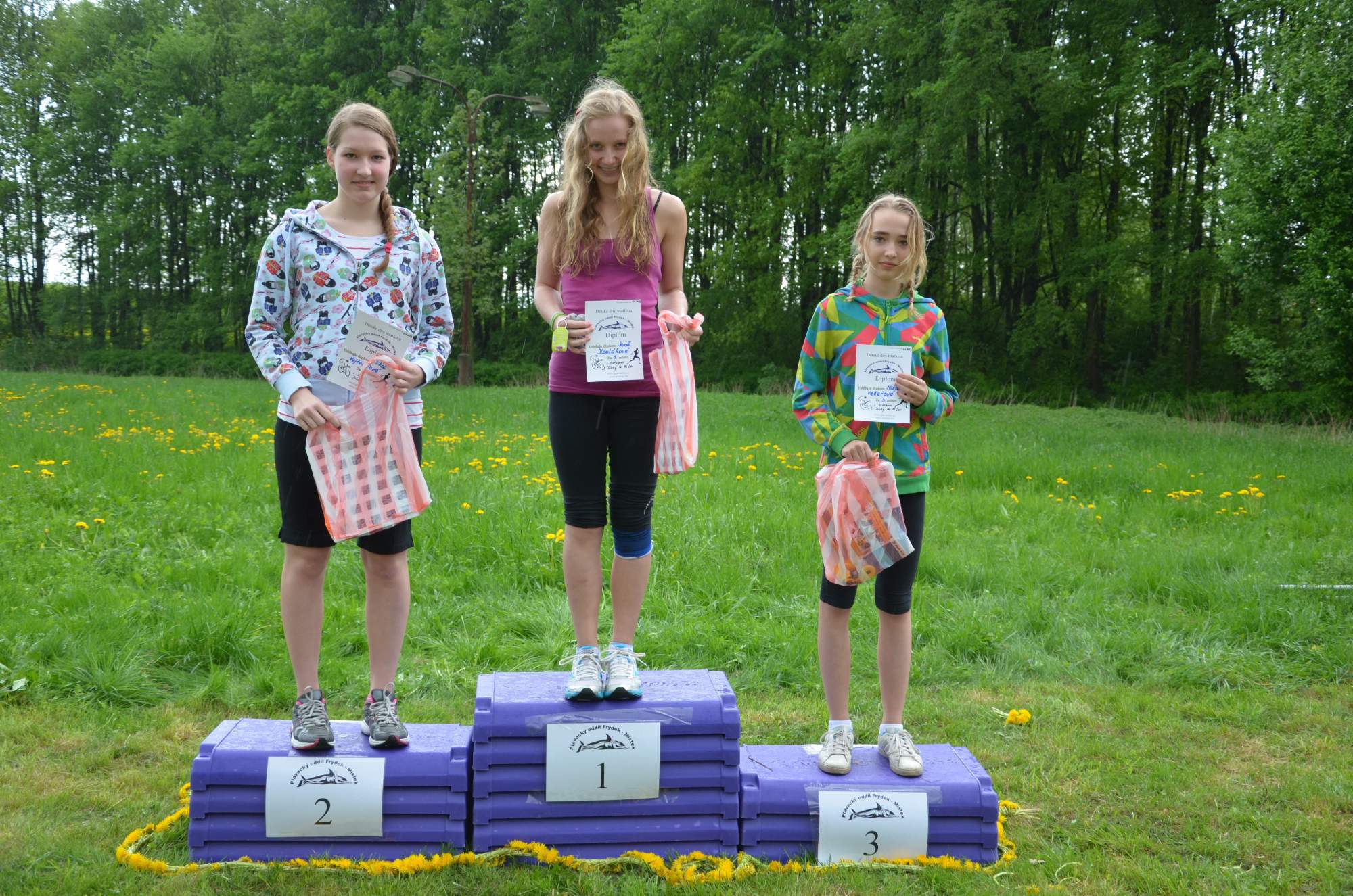 Matusíková Michaela98Aquatlon Karviná, Meziokresní přebor Karviná-jaro, Meziokresní přebor Karviná-podzim,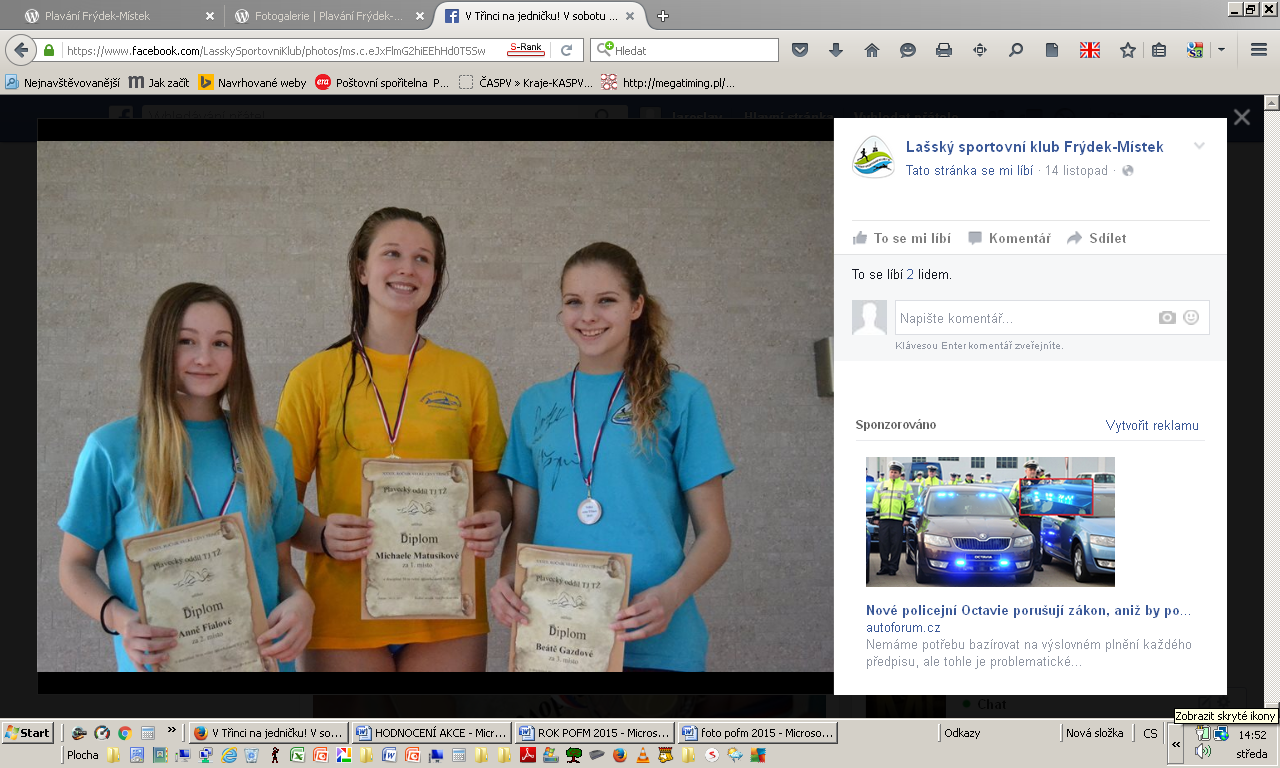 KoulákováJana98Meziokresní přebor Karviná-podzim, 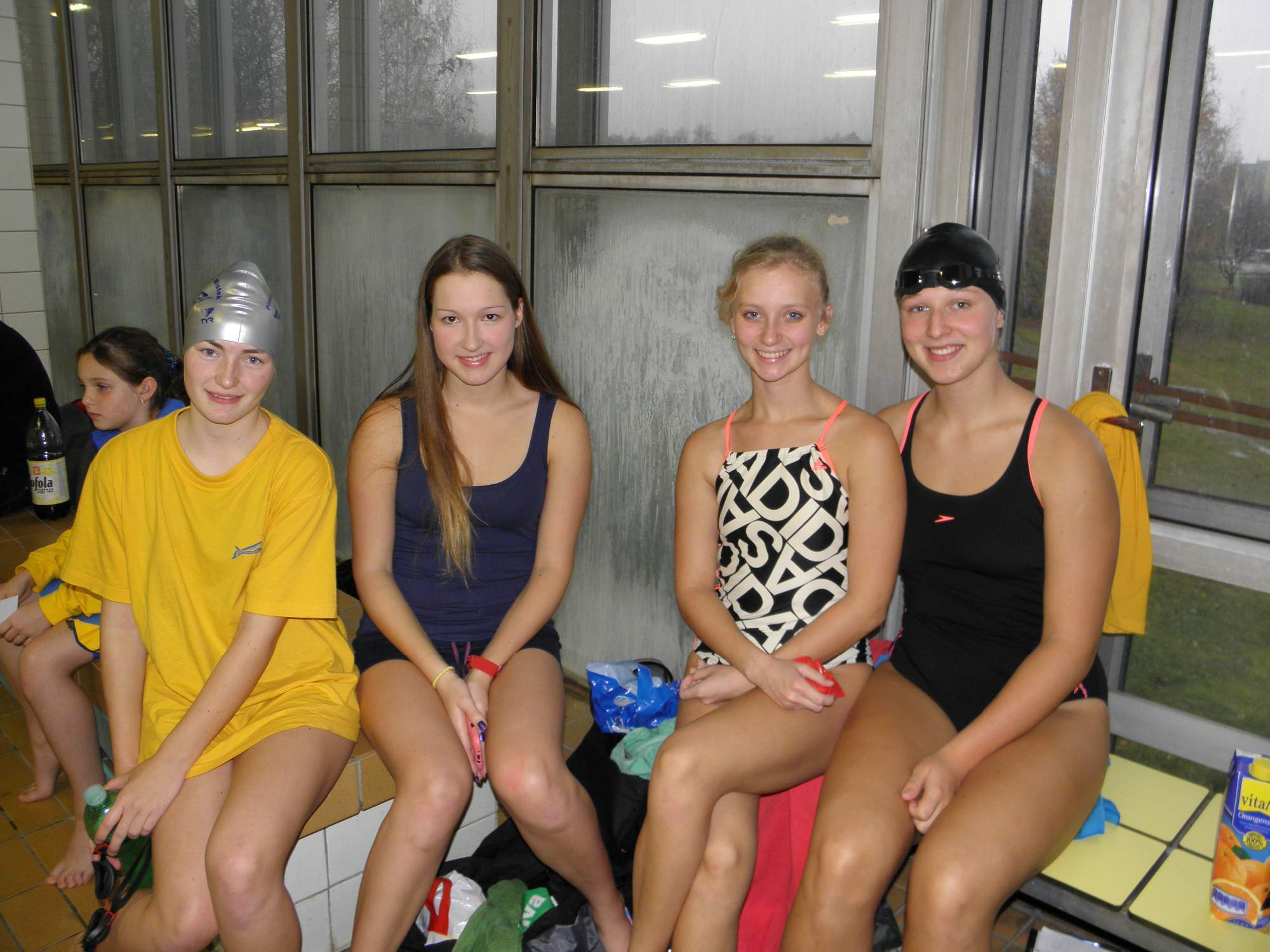 Beňo98Meziokresní přebor Karviná-podzim,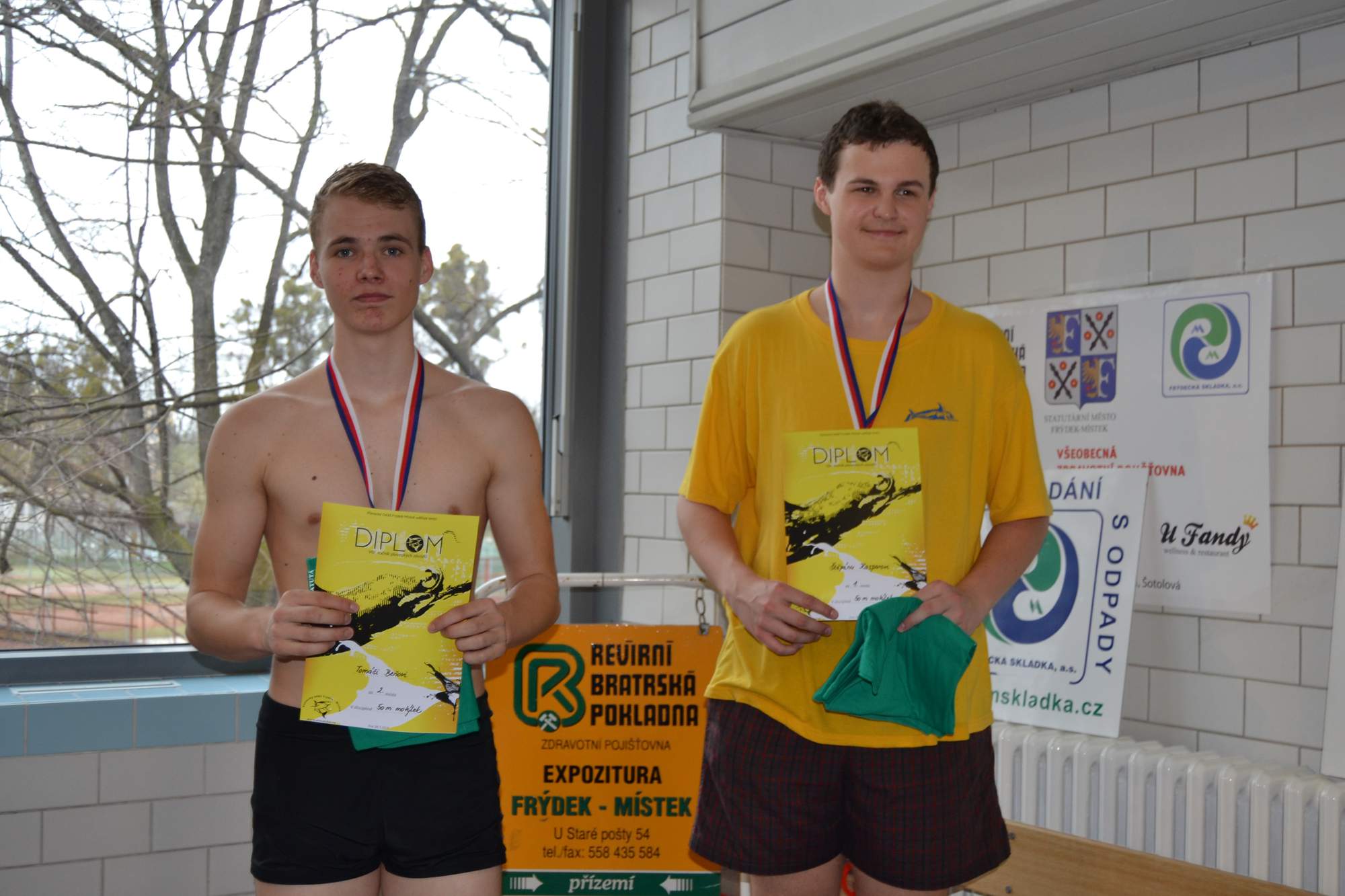 Kaspar Štěpán99Meziokresní přebor Karviná-jaro,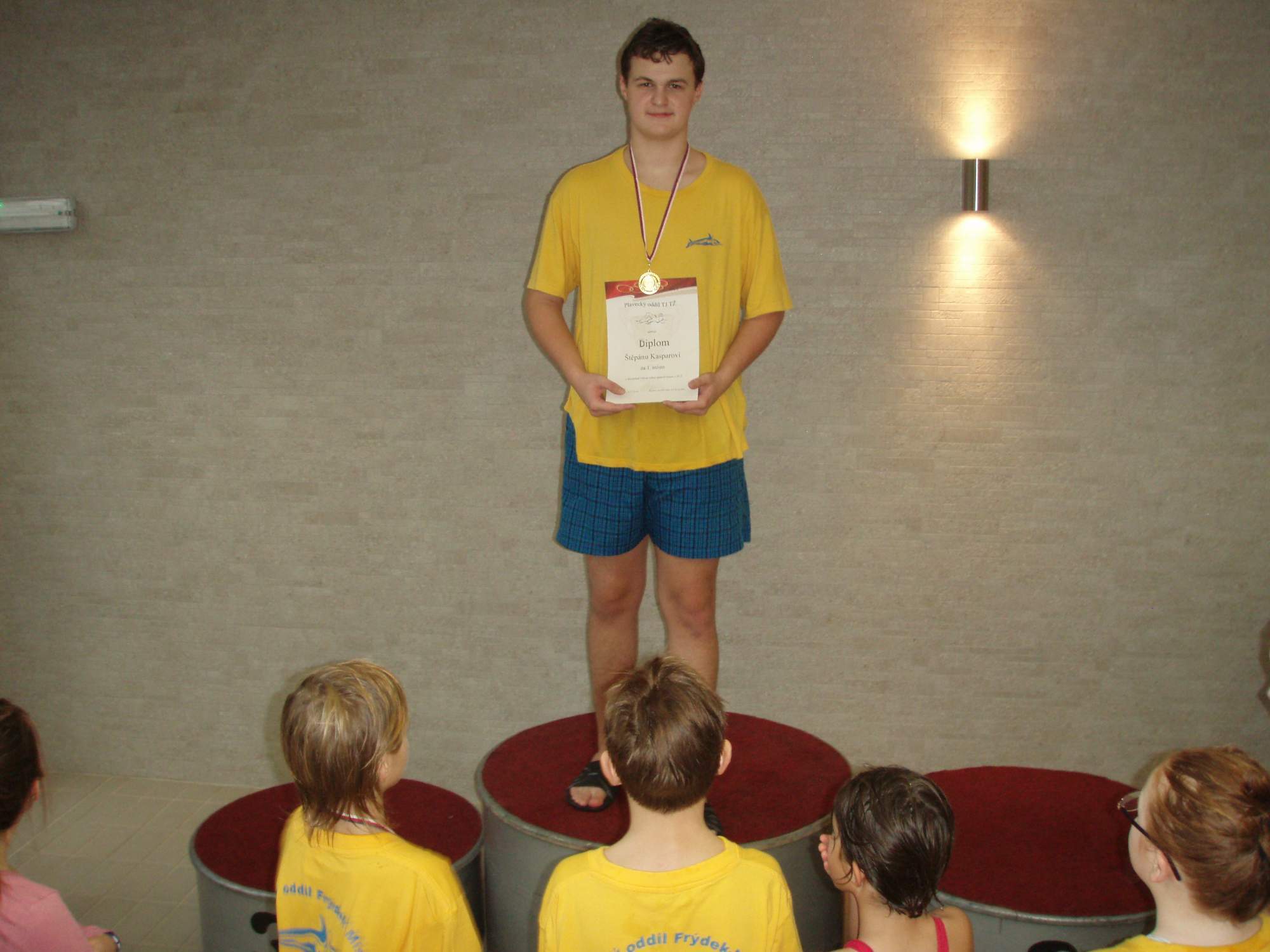 Velká Vendula99Meziokresní přebor Karviná-jaro,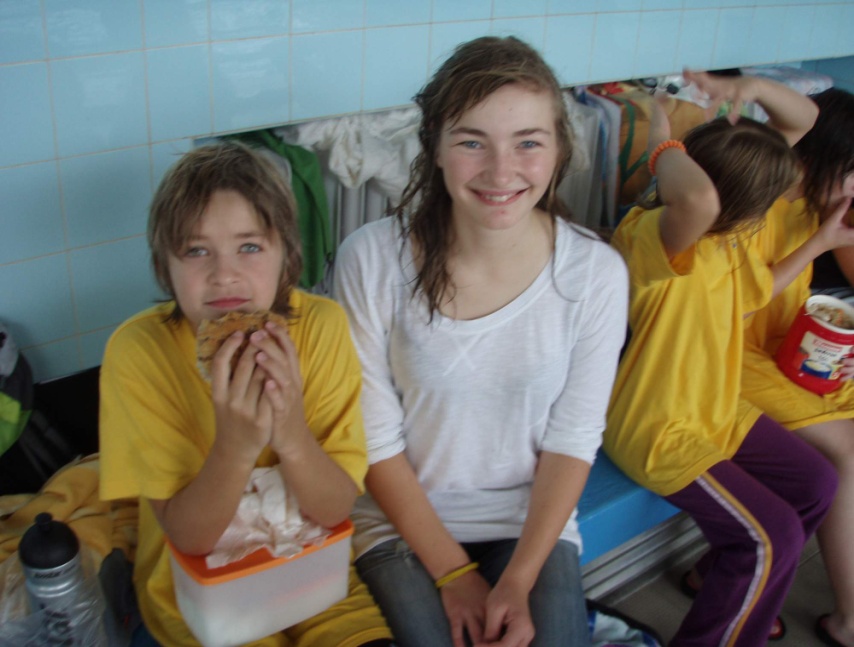 Ličman Šimon00Meziokresní přebor Karviná-jaro,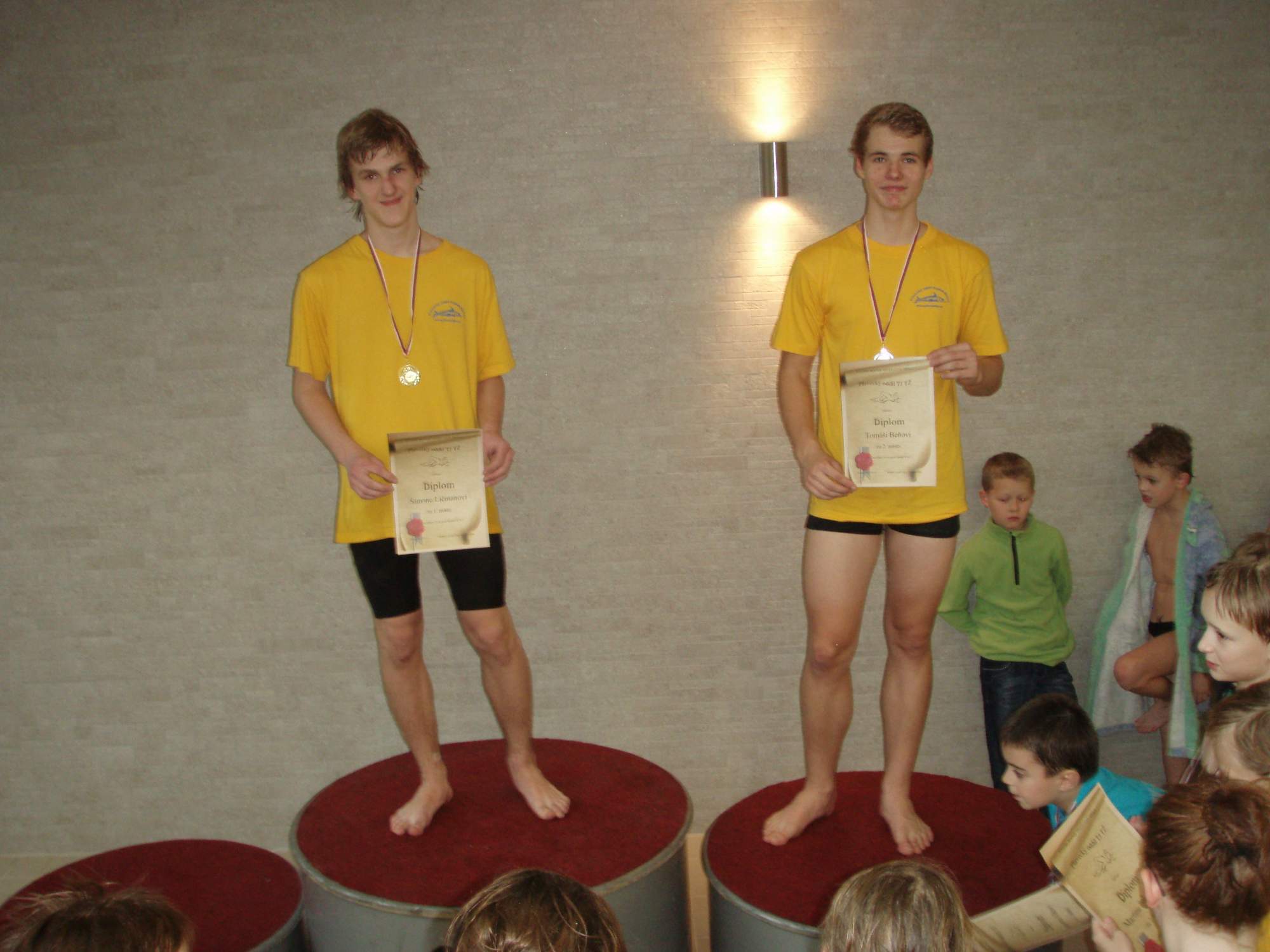 Dorociáková Natalie01Meziokresní přebor Karviná-jaro,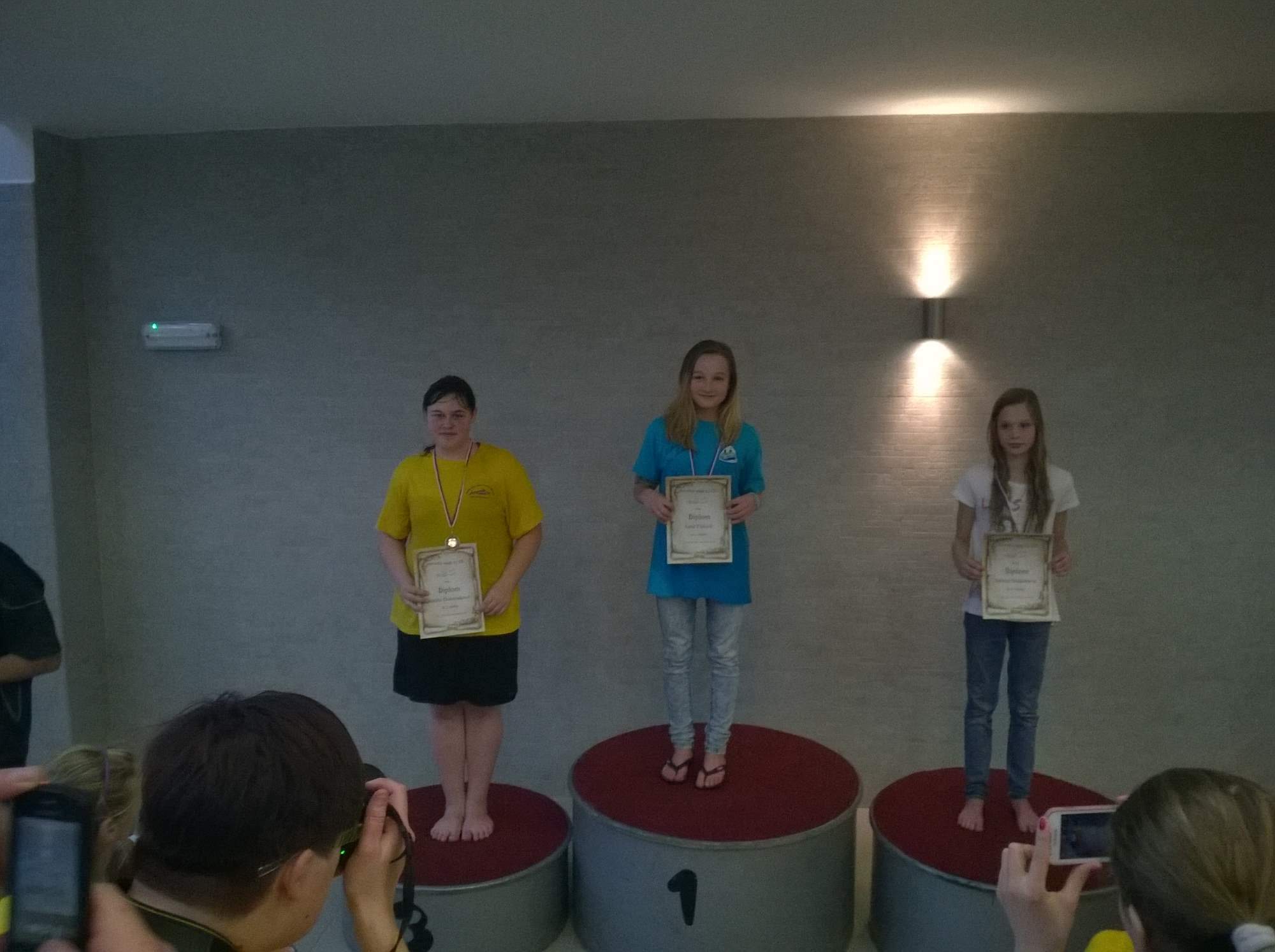 Janáčková VendulaSwim V J02VC Kopřivnice, Meziokresní přebor Karviná-jaro, Oblastní přebor Havířov, Letní olympijské hry dětí a mládeže Plzeň, Meziokresní přebor Karviná-podzim, Oblastní přebor Karviná,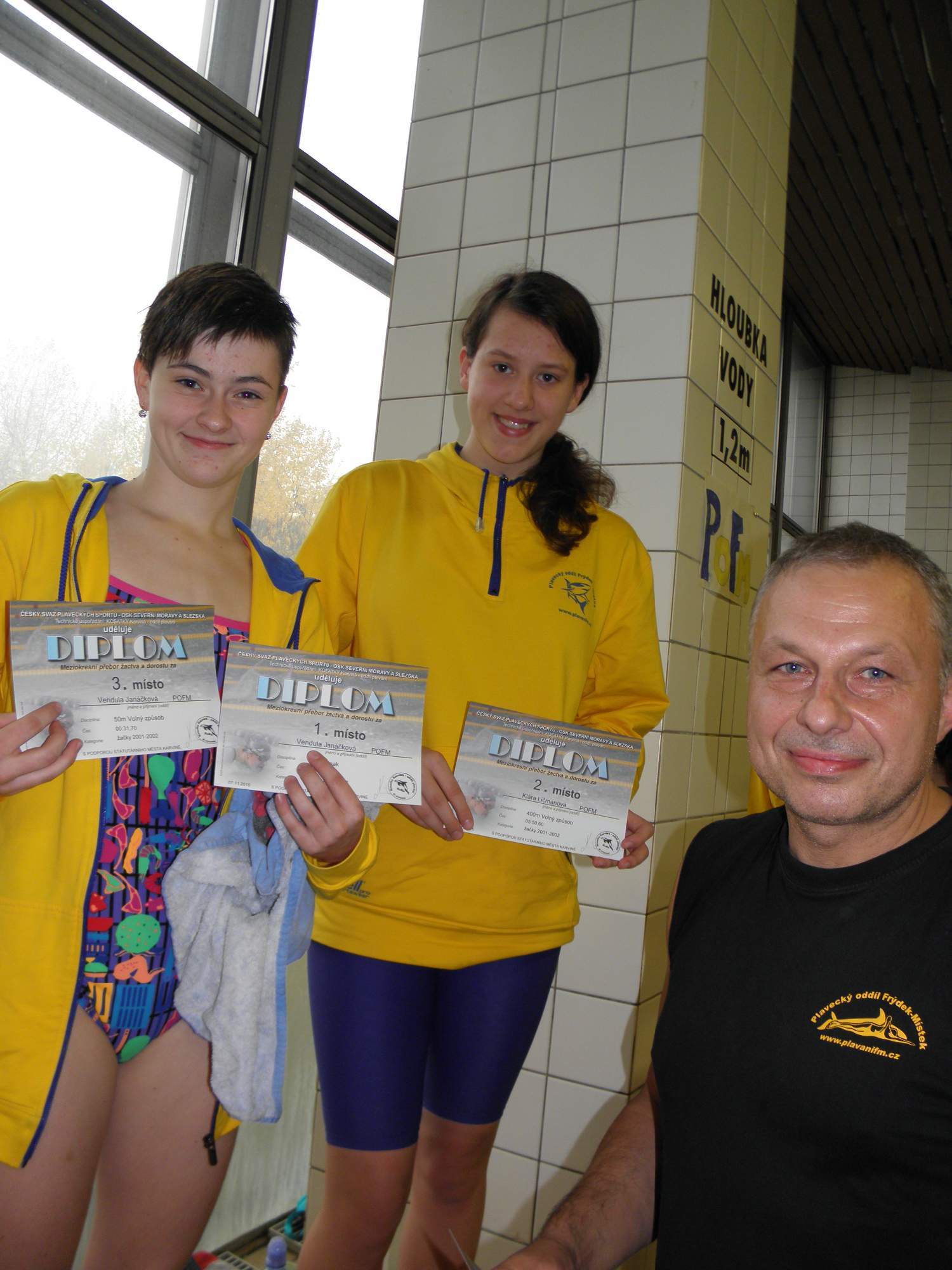 Ličmanová Klára02Meziokresní přebor Karviná-jaro, Oblastní přebor Havířov, Havířovská cena v plavání, Meziokresní přebor Karviná-podzim, Oblastní přebor Karviná,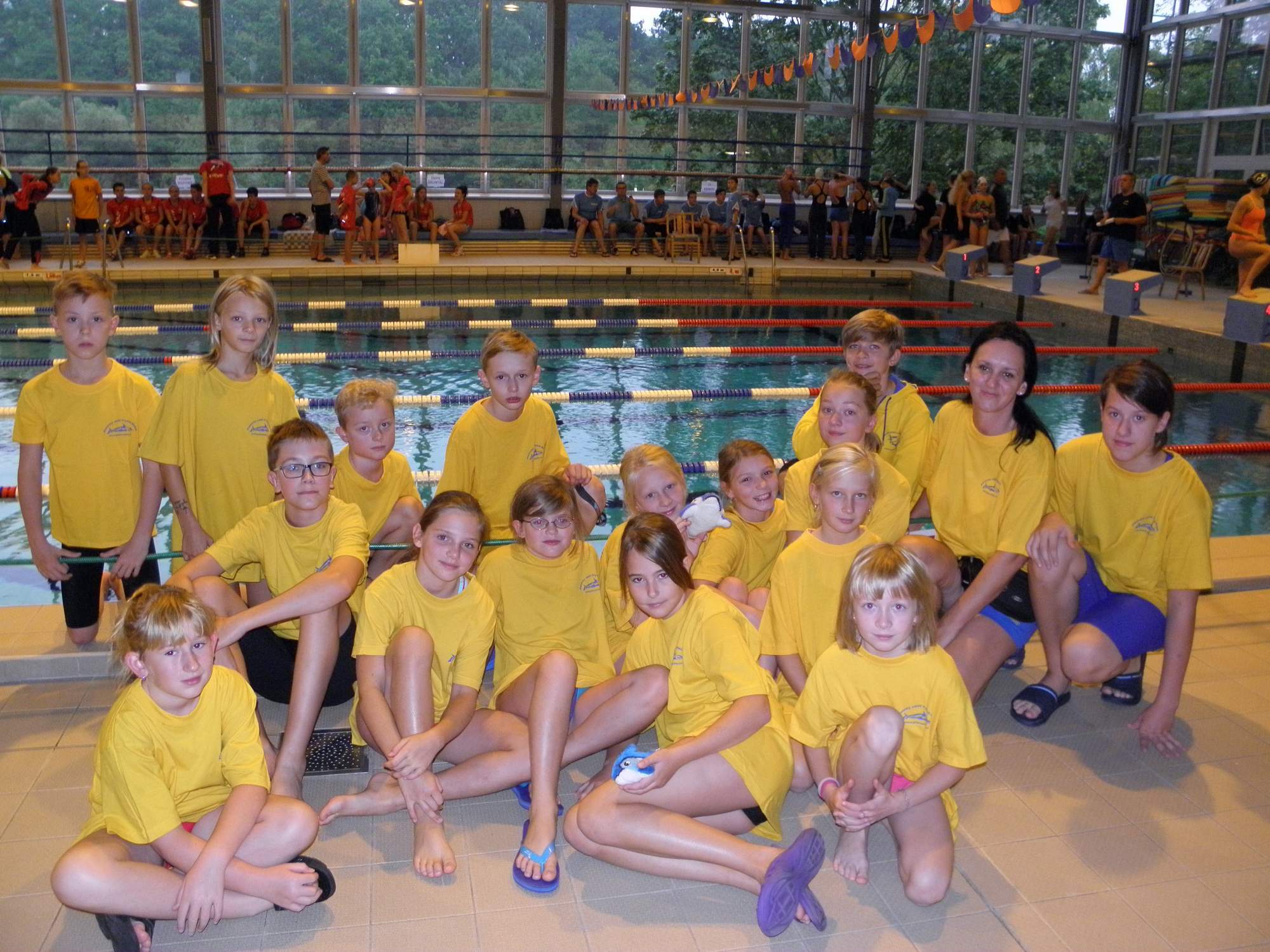 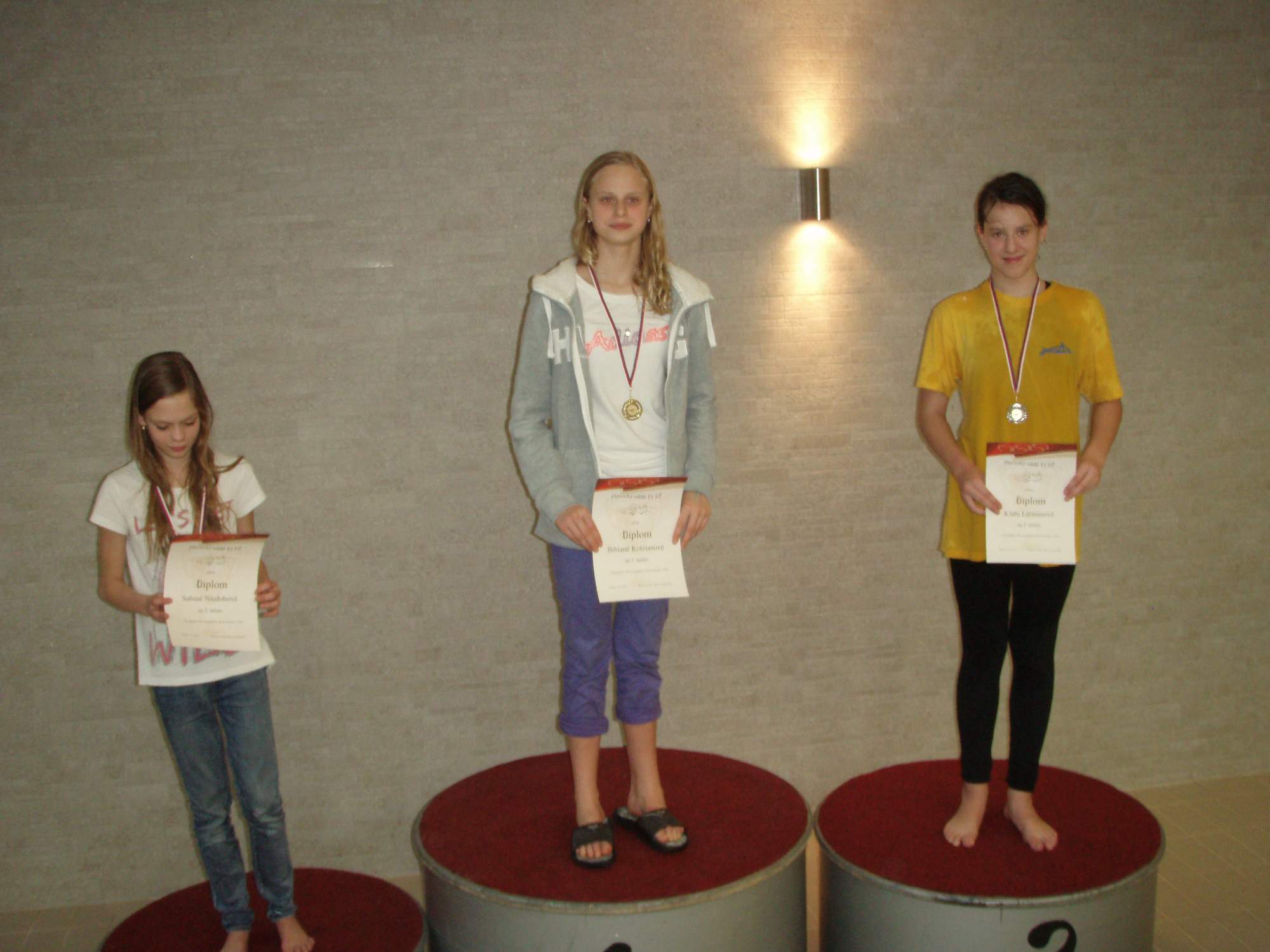 Pajtl MatějOd 30. 1. 2015 přestoupil do LSKFM02Aquatlon Karviná (24. 1. 2015)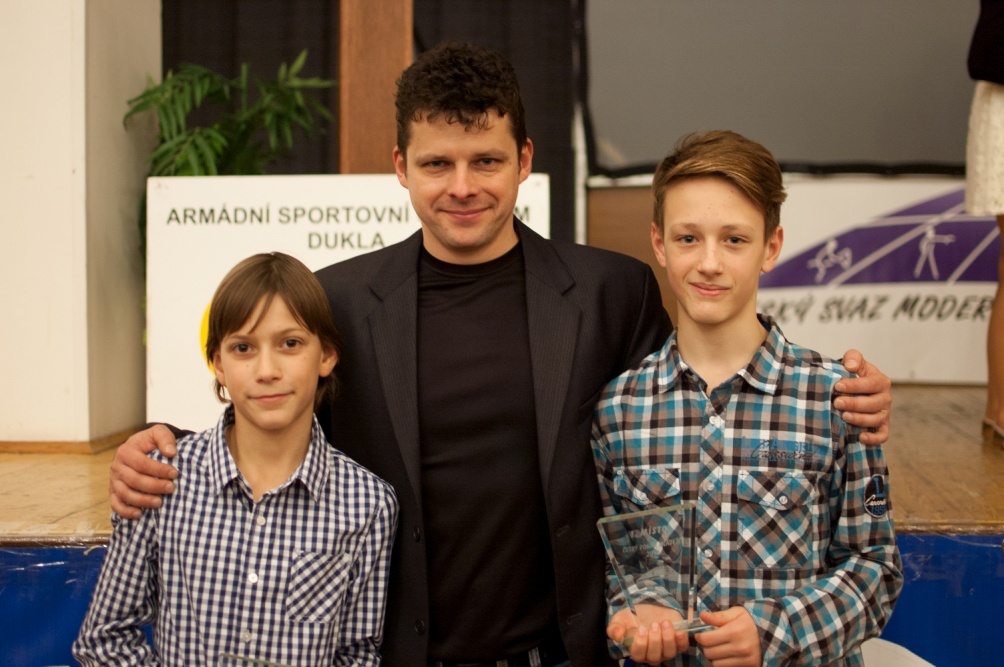 JarčíkMatyáš02Meziokresní přebor Karviná-jaro,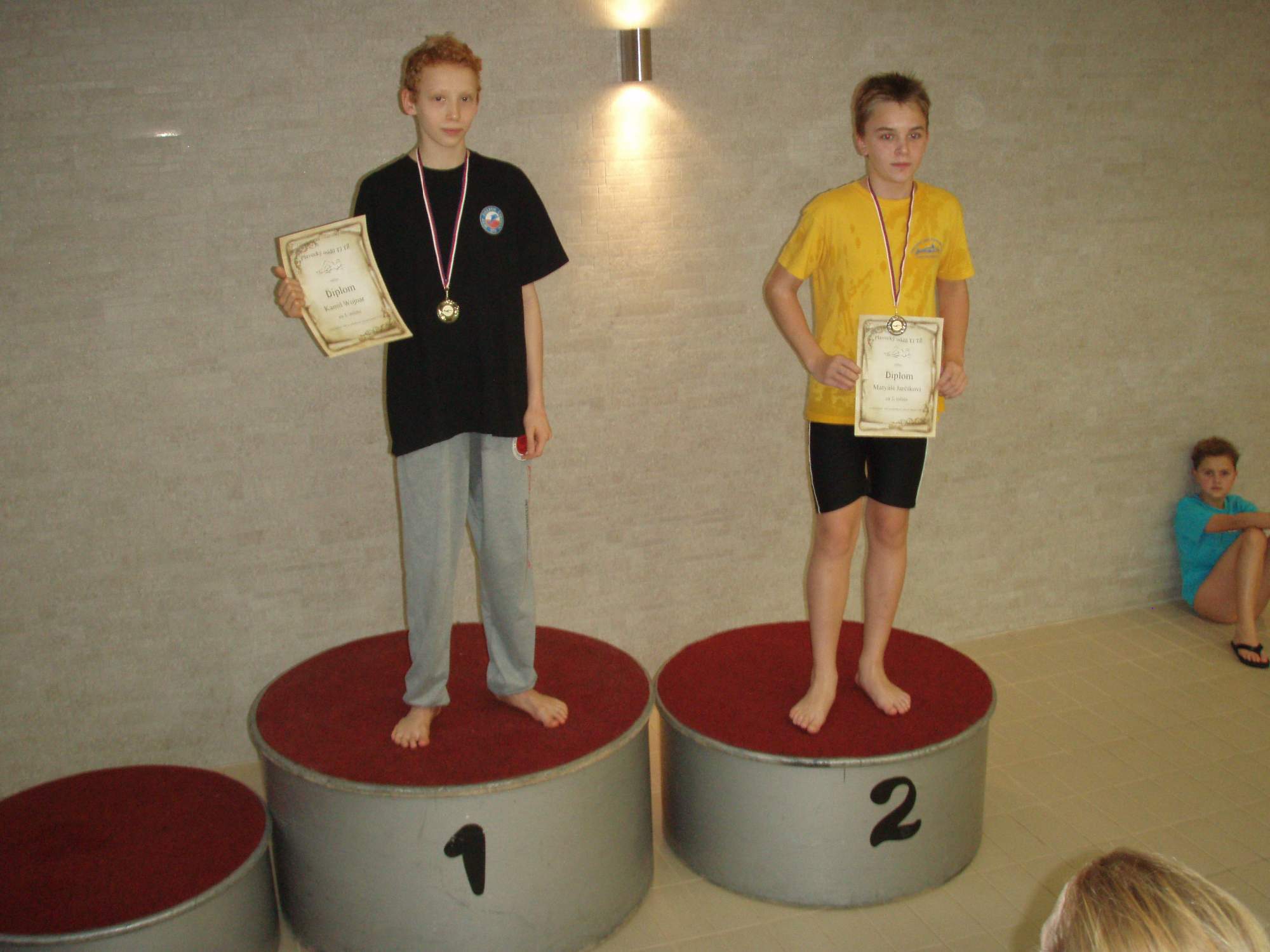 Chlopčíková KarlaSwim K Ch03Grant Prix Bruntál, VC Opavy, KMT Karviná, Puchar+RUNDA III Cieszyn, VC Kopřivnice, Májové Brno, Meziokresní přebor Karviná-jaro, Oblastní přebor Havířov, Mistrovství České Republiky (jaro) Zlín, Havířovská cena v plavání Valašský krpec Vsetín, Oblastní přebor Karviná,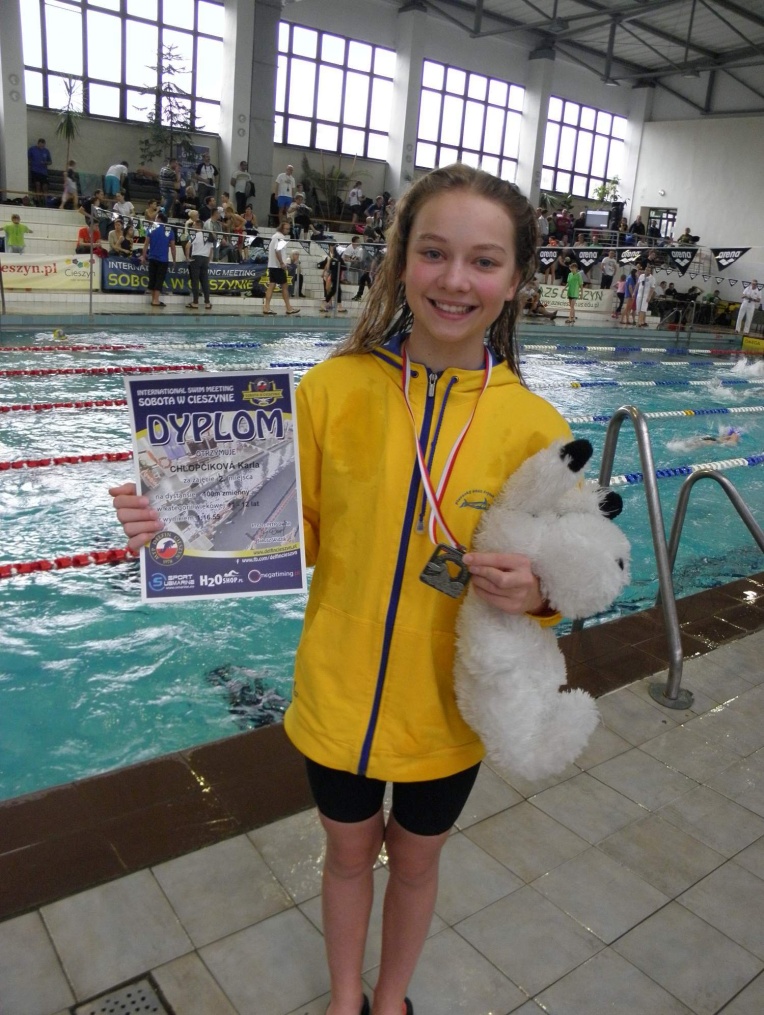 NeuwirthováAdéla0 3Meziokresní přebor Karviná-podzim,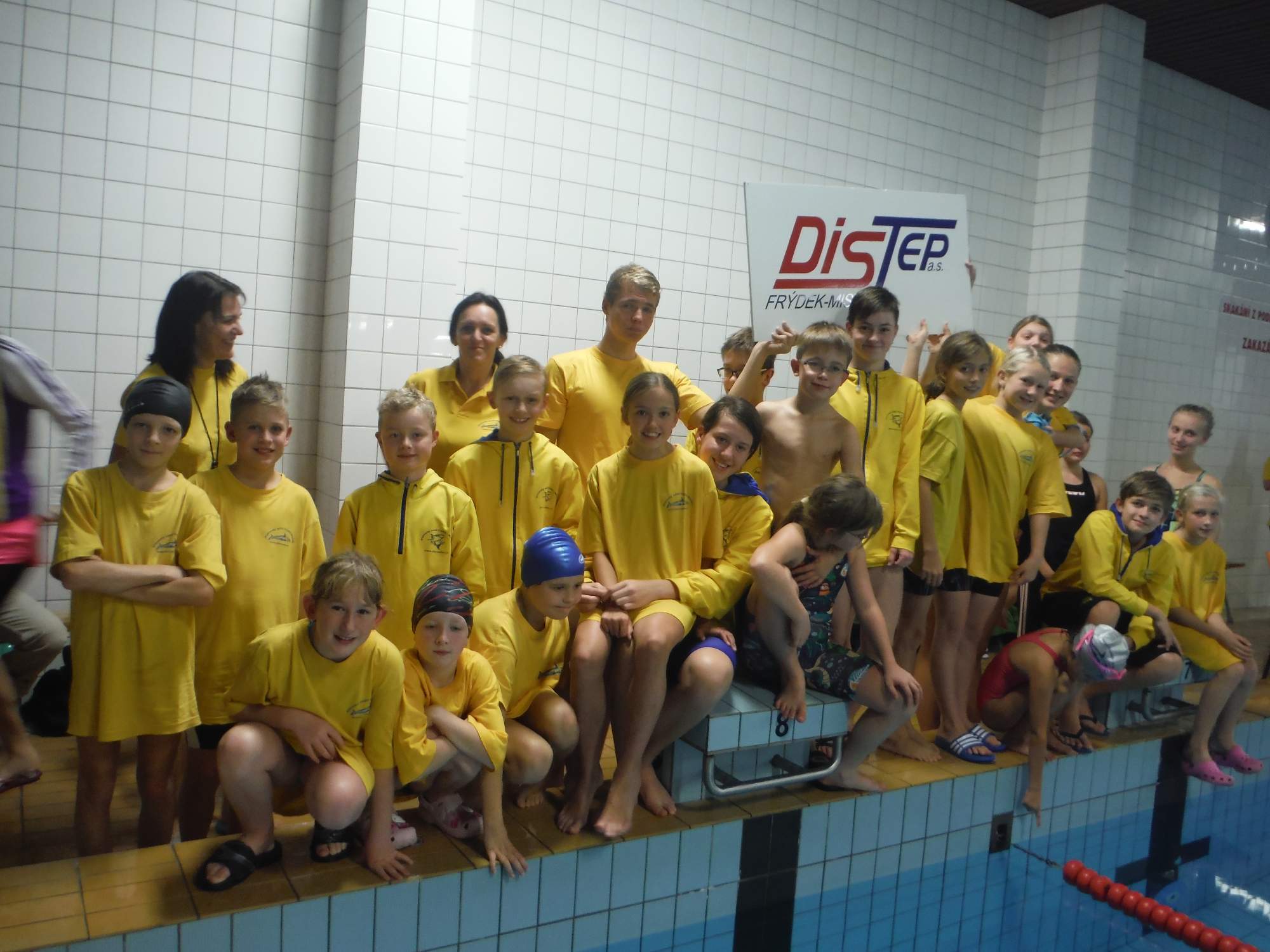 Mrázek PetrSwim M P03Aquatlon Karviná, KMT Karviná, VC Kopřivnice, Meziokresní přebor Karviná-jaro, Oblastní přebor Havířov, Havířovská cena v plavání, Valašský krpec Vsetín, Meziokresní přebor Karviná-podzim, Oblastní přebor Karviná,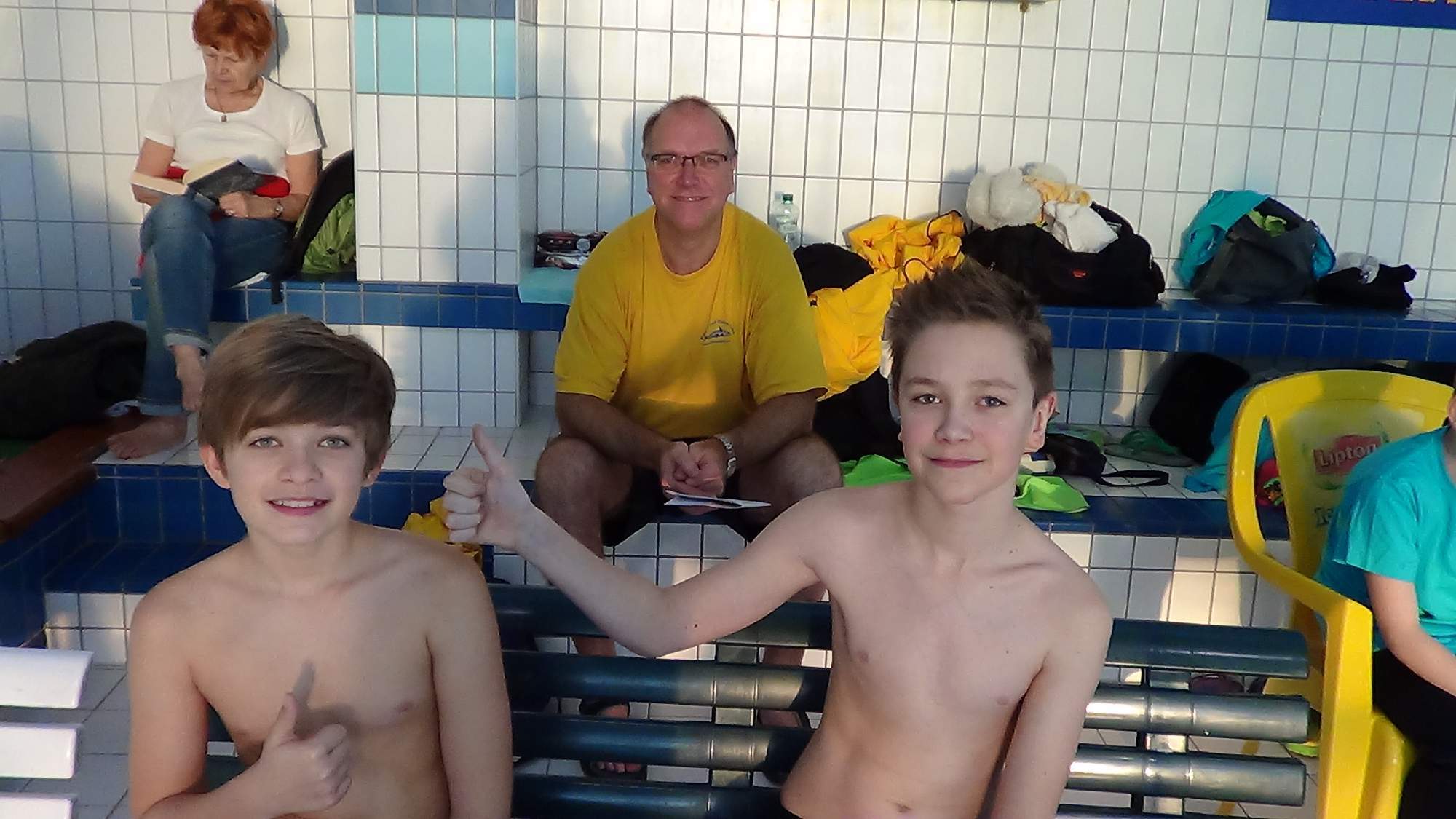 Laník JakubSwim J L03KMT Karviná, Meziokresní přebor Karviná-jaro, Oblastní přebor Havířov, Mistrovství České Republiky (jaro) Zlín, Havířovská cena v plavání Valašský krpec Vsetín, Meziokresní přebor Karviná-podzim, Oblastní přebor Karviná,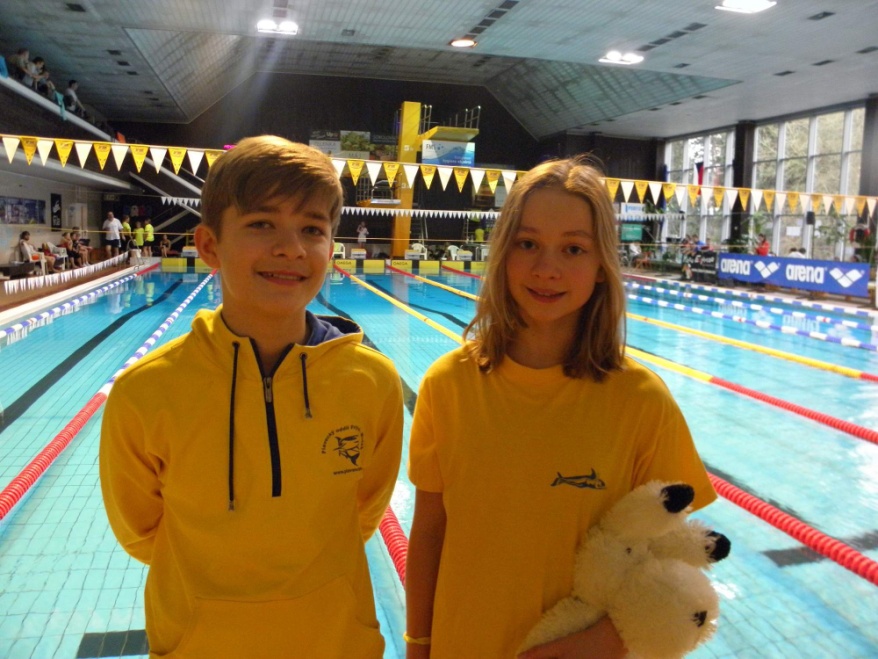 Tobolová Šárka04Meziokresní přebor Karviná-jaro, Oblastní přebor Kopřivnice, Meziokresní přebor Karviná-podzim, Oblastní přebor Opava,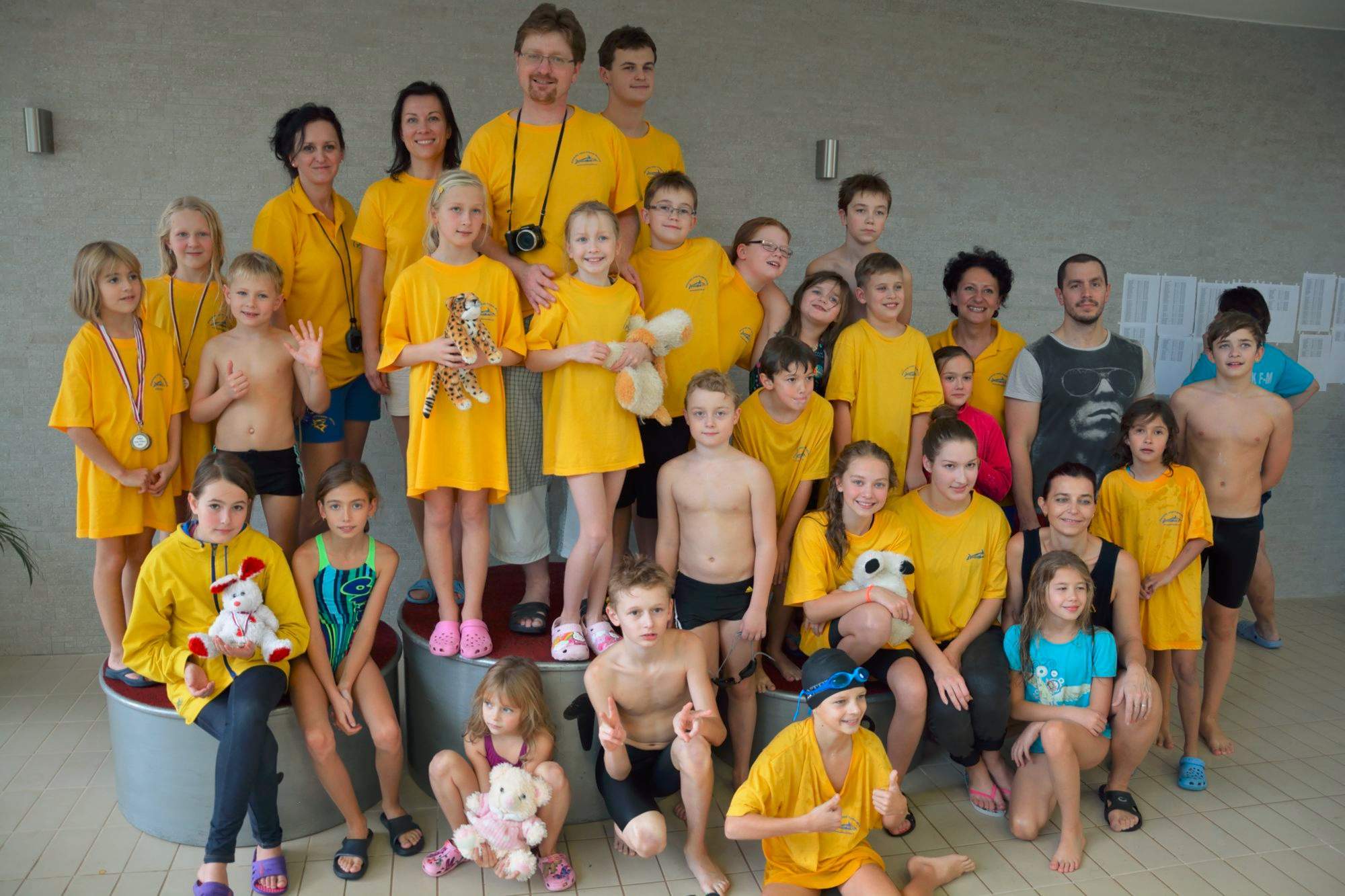 VikaAntonín04Meziokresní přebor Karviná-jaro, Oblastní přebor Kopřivnice, Havířovská cena v plavání, Meziokresní přebor Karviná-podzim, Oblastní přebor Opava,Fuková KateřinaSwim K F05Brněnský tučňáček, , KMT Karviná, Grant Prix Bruntál, VC Kopřivnice, Mokrý Eman Prostějov, Meziokresní přebor Karviná-jaro, Valašský krpec Vsetín, Oblastní přebor Kopřivnice,Letní pohár ČR Kopřivnice, Havířovská cena v plavání, Vyškovský hrošík, Meziokresní přebor Karviná-podzim, Oblastní přebor Opava,Fránková VeronikaSwim V F05KMT Karviná, VC Kopřivnice, Meziokresní přebor Karviná-jaro, Oblastní přebor Kopřivnice, Havířovská cena v plavání, Letní pohár ČR Kopřivnice, Meziokresní přebor Karviná-podzim, Oblastní přebor Opava,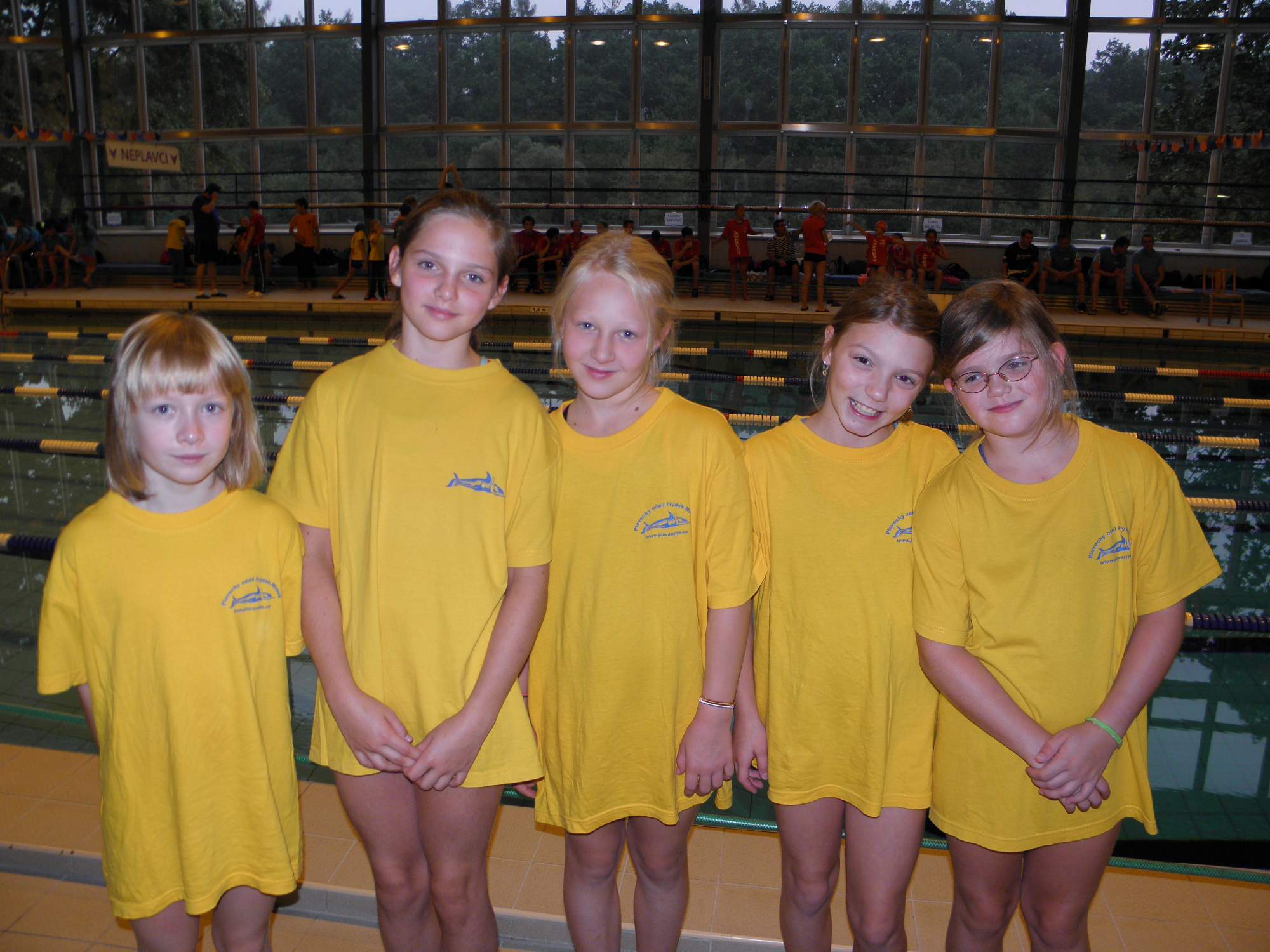 BlahutováLucieSwim L B05KMT Karviná, VC Kopřivnice, Meziokresní přebor Karviná-jaro, podzim Oblastní přebor Kopřivnice, Havířovská cena v plavání, Oblastní přebor Opava, RUNDA1,2, Letní pohár ČR Kopřivnice, Meziokresní přebor Karviná-podzim, Oblastní přebor Opava,ChlopčíkSamuel05Havířovská cena v plavání, Meziokresní přebor Karviná-podzim, Oblastní přebor Opava,TůmováMichaelaSwim M T05Brněnský tučňáček, , KMT Karviná, VC Kopřivnice, Meziokresní přebor Karviná-jaro, Oblastní přebor Kopřivnice, Letní pohár ČR Kopřivnice, Havířovská cena v plavání, Meziokresní přebor Karviná-podzim, Oblastní přebor Opava,Chlopčíková AlenaSwim A Ch06Zimní okresní přebor nejmladšího žactva Kopřivnice, KMT Karviná, Meziokresní přebor Karviná-jaro, Oblastní přebor Kopřivnice,Moravskoslezská liga nejml. žáků Kopřivnice, Havířovská cena v plavání, Meziokresní přebor Karviná-podzim, Oblastní přebor Opava,LednickáHelena06Zimní okresní přebor nejmladšího žactva Kopřivnice, Meziokresní přebor Karviná-jaro, Oblastní přebor Kopřivnice, Moravskoslezská liga nejml. žáků Kopřivnice, Havířovská cena v plavání, Meziokresní přebor Karviná-podzim, Oblastní přebor Opava,(zpět)(zpět)(zpět)(zpět)Tkadlecová Amálie06Zimní okresní přebor nejmladšího žactva Kopřivnice, Meziokresní přebor Karviná-jaro, Oblastní přebor Kopřivnice, Moravskoslezská liga nejml. žáků Kopřivnice, Meziokresní přebor Karviná-podzim, Oblastní přebor Opava,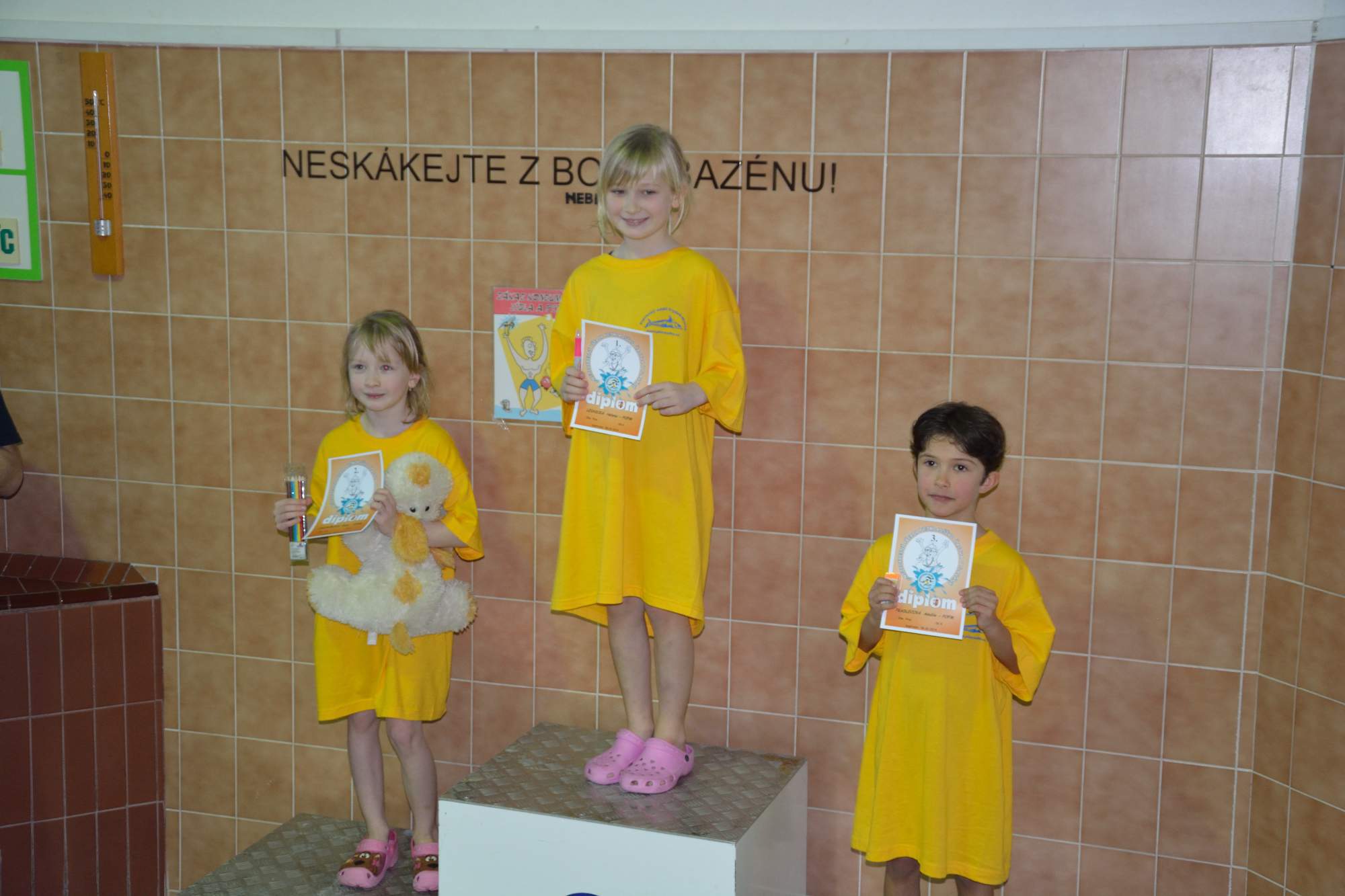 BlažkováGabriela06Moravskoslezská liga nejml. žáků Kopřivnice, Meziokresní přebor Karviná-podzim, Oblastní přebor Opava,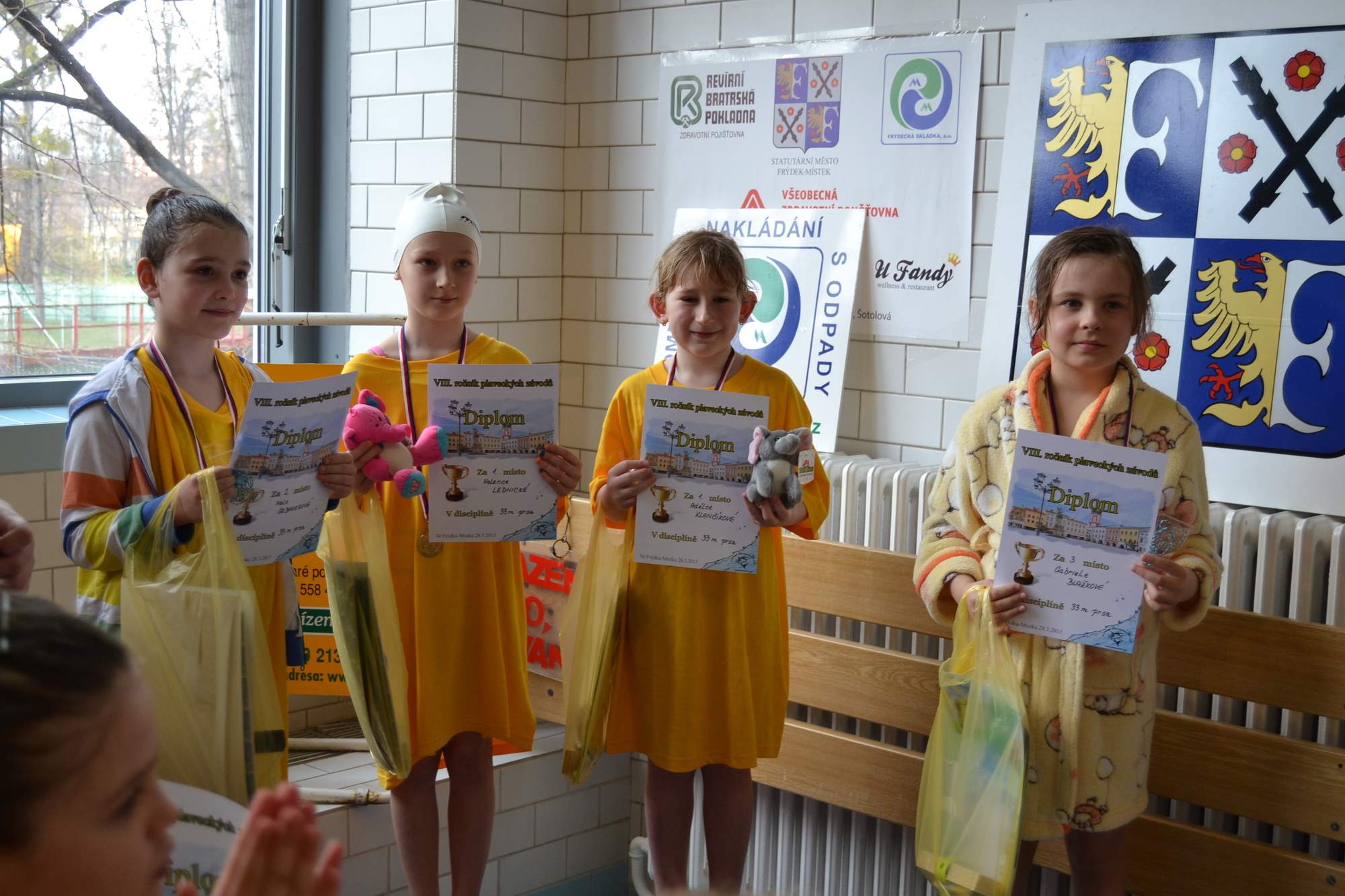 KlančíkováAdéla06Zimní okresní přebor nejmladšího žactva Kopřivnice, Meziokresní přebor Karviná-jaro, Oblastní přebor Kopřivnice, Moravskoslezská liga nejml. žáků Kopřivnice, Havířovská cena v plavání, Meziokresní přebor Karviná-podzim, Oblastní přebor Opava,SaksaMatěj06Zimní okresní přebor nejmladšího žactva Kopřivnice, Meziokresní přebor Karviná-jaro, Oblastní přebor Kopřivnice, Moravskoslezská liga nejml. žáků Kopřivnice, Havířovská cena v plavání, Meziokresní přebor Karviná-podzim, Oblastní přebor Opava,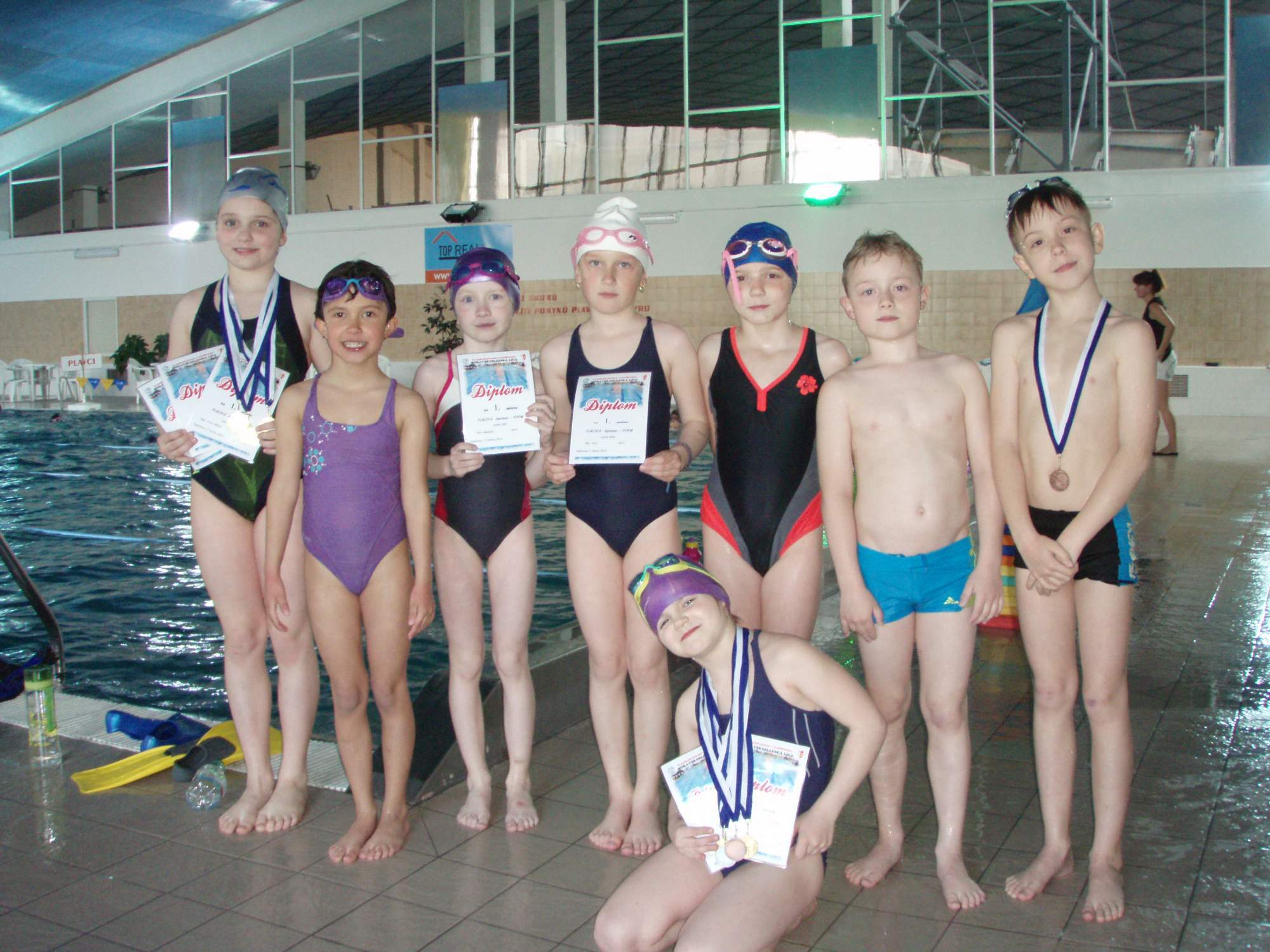 AndrleAdam05Meziokresní přebor Karviná-jaro, Oblastní přebor Kopřivnice, Havířovská cena v plavání, Letní pohár ČR Kopřivnice,Vyškovský hrošík, Meziokresní přebor Karviná-podzim, Oblastní přebor Opava,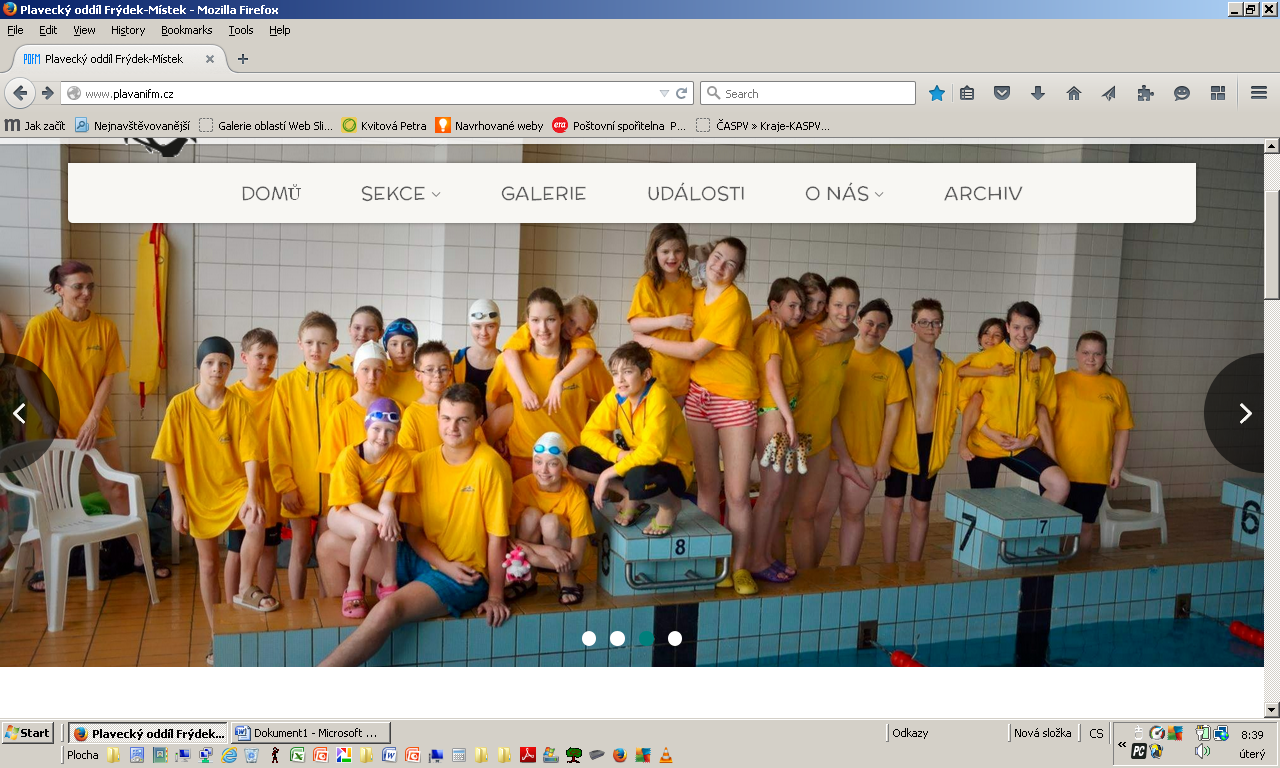 PolachMartin05Meziokresní přebor Karviná-jaro, Oblastní přebor Kopřivnice, Havířovská cena v plavání, Letní pohár ČR Kopřivnice, Vyškovský hrošík, Meziokresní přebor Karviná-podzim, Oblastní přebor Opava,Mrázek Tomáš07Aquatlon Karviná, Zimní okresní přebor nejmladšího žactva Kopřivnice, Mokrý Eman Prostějov, Meziokresní přebor Karviná-jaro, Moravskoslezská liga nejml. žáků Kopřivnice, Havířovská cena v plavání, Vyškovský hrošík, Meziokresní přebor Karviná-podzim,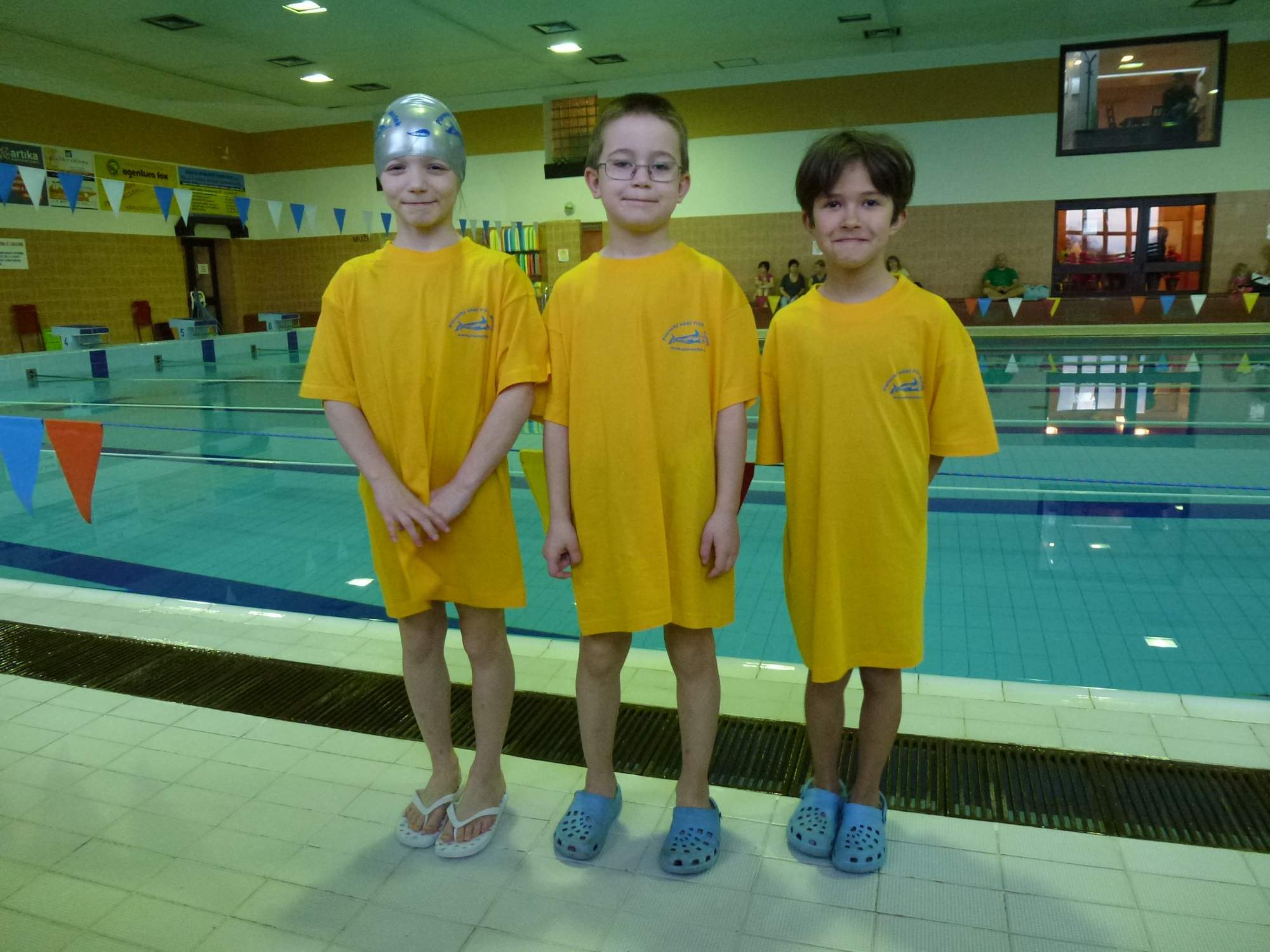 FukováApolena07Brněnský tučňáček, Zimní okresní přebor nejmladšího žactva Kopřivnice, Mokrý Eman Prostějov, Moravskoslezská liga nejml. žáků Kopřivnice, Havířovská cena v plavání, Vyškovský hrošík,FránekEduard08Zimní okresní přebor nejmladšího žactva Kopřivnice,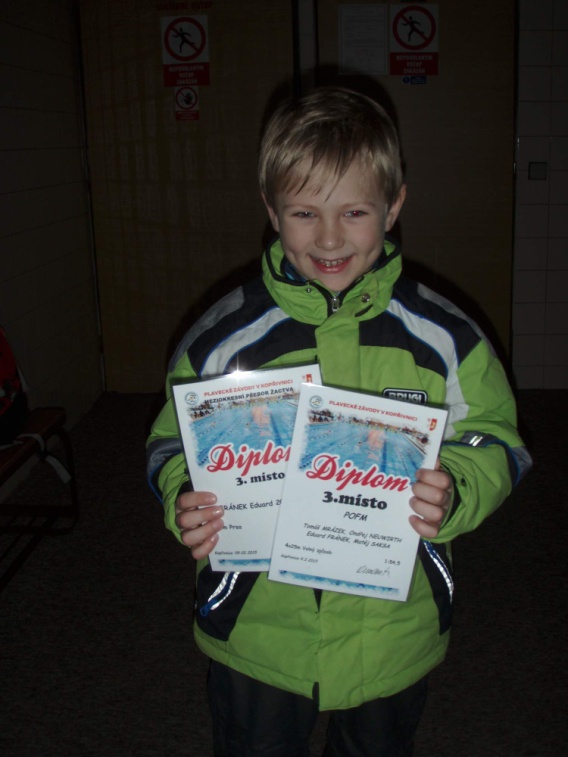 ŠajtarováNikol08Zimní okresní přebor nejmladšího žactva Kopřivnice,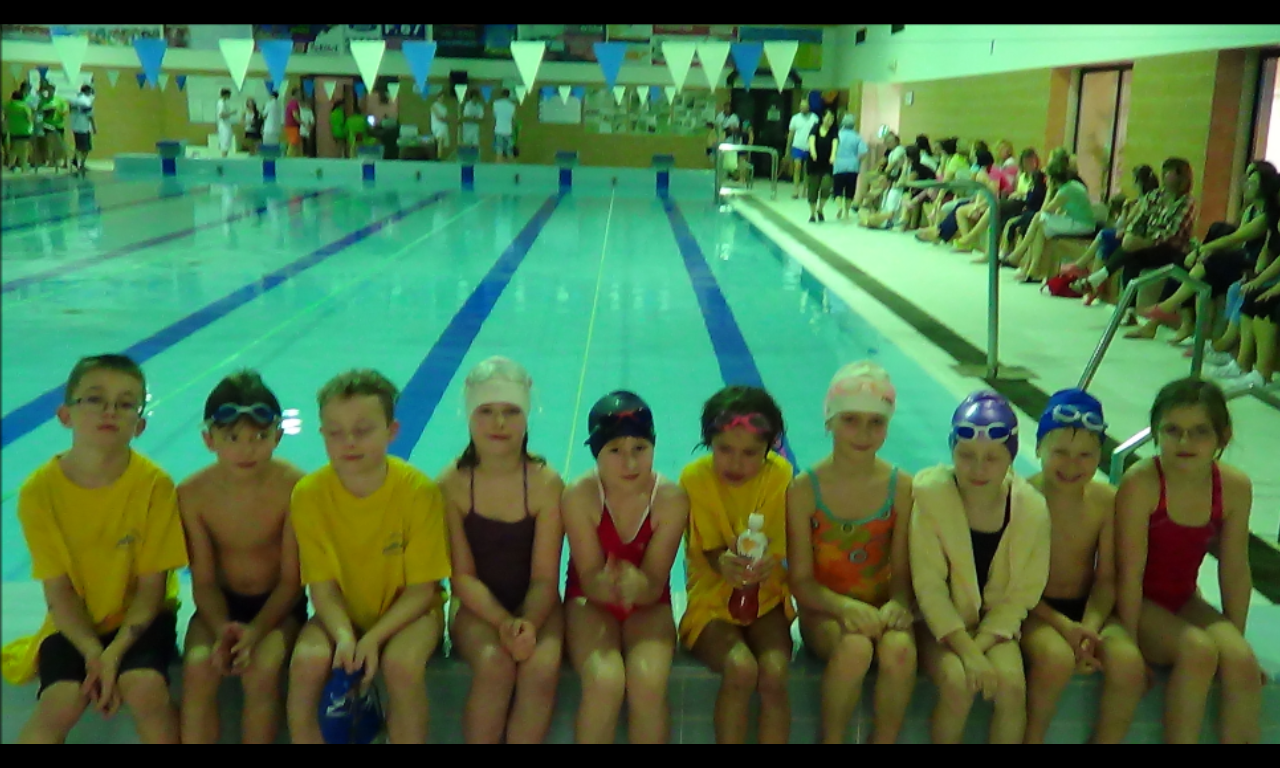 NeuwirthOndřej06Zimní okresní přebor nejmladšího žactva Kopřivnice, Moravskoslezská liga nejml. žáků Kopřivnice,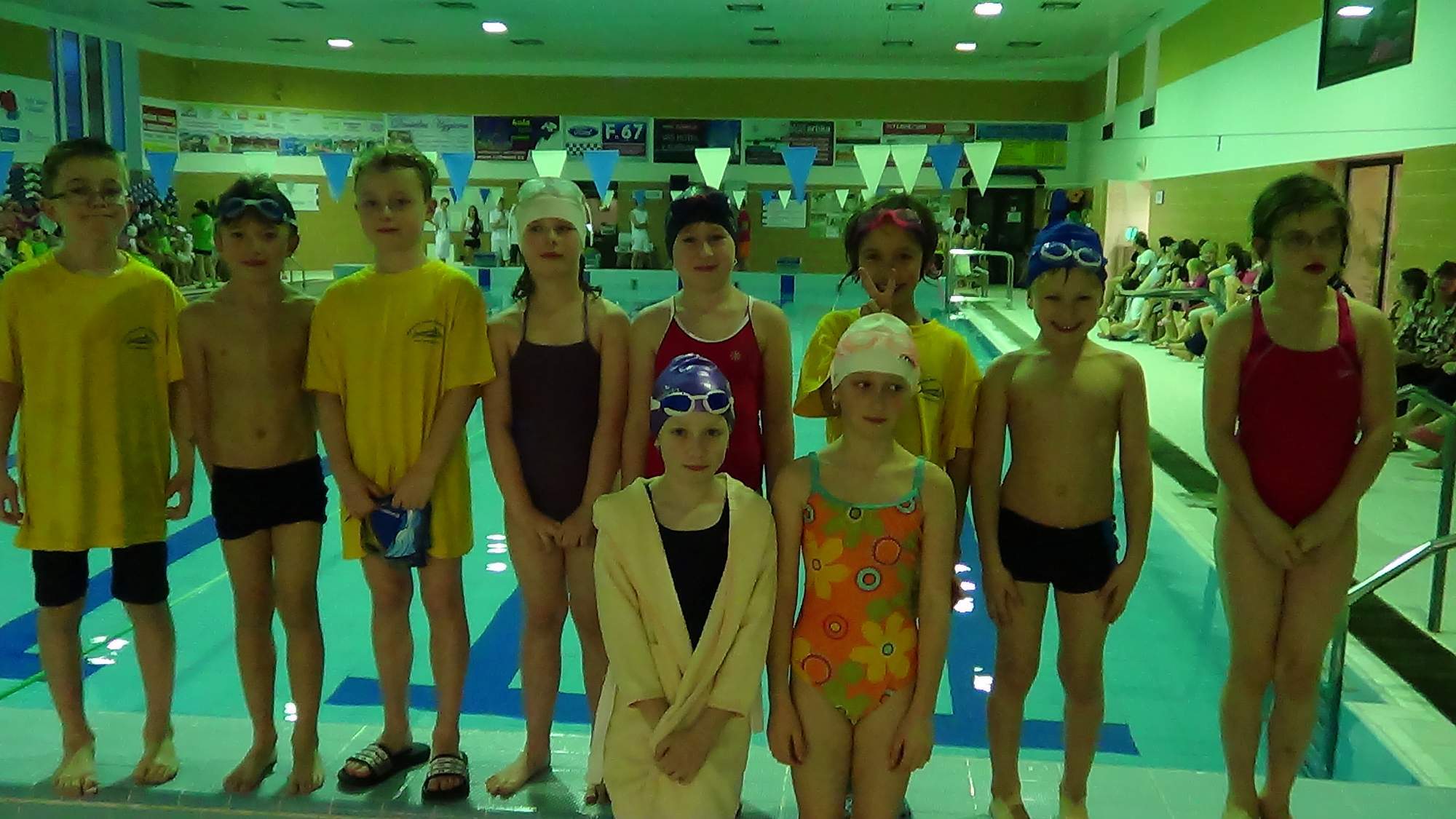 KišováKarolina07Moravskoslezská liga nejml. žáků Kopřivnice, Vyškovský hrošík,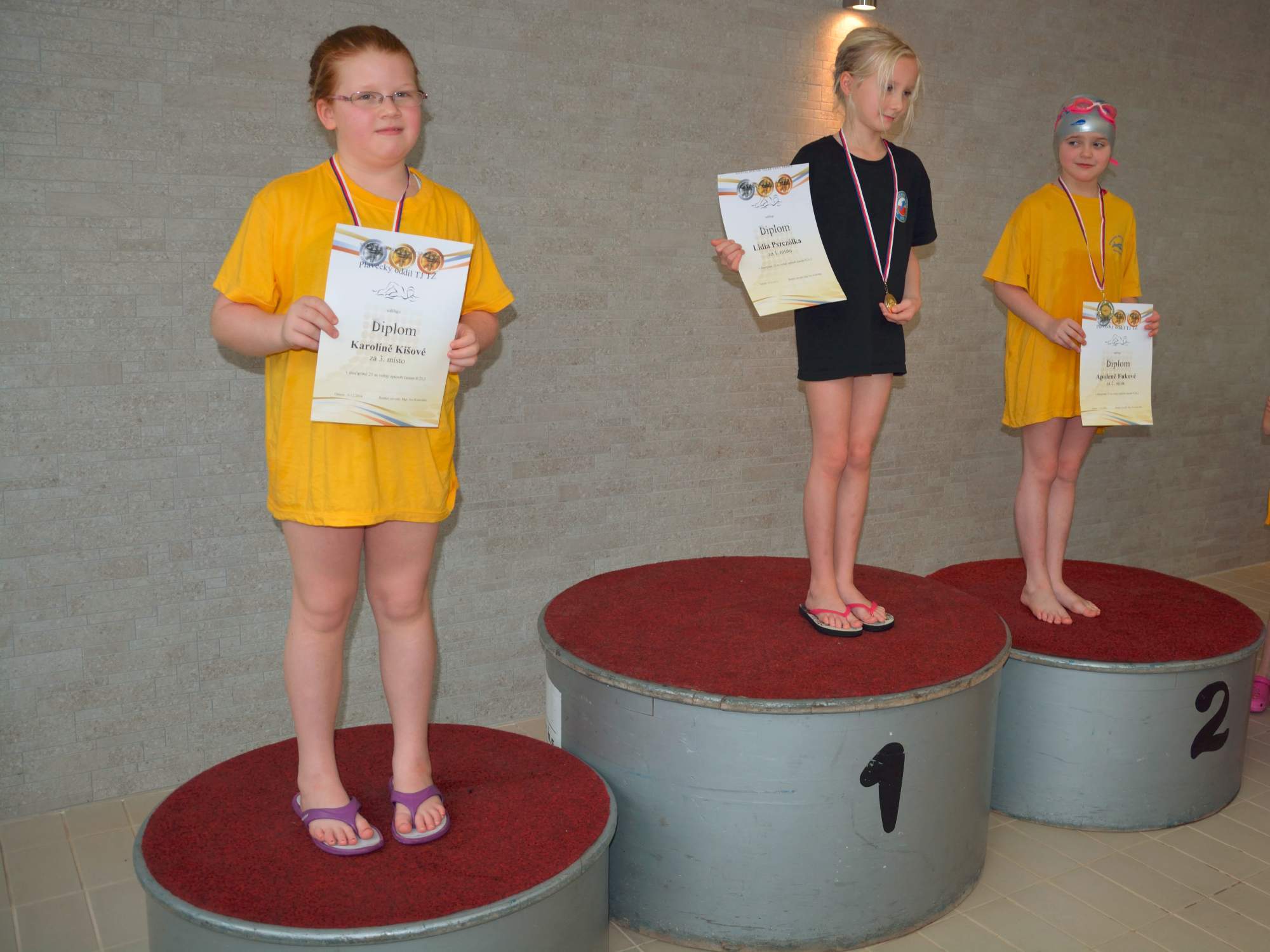 KochováViktorie07Moravskoslezská liga nejml. žáků Kopřivnice, Vyškovský hrošík,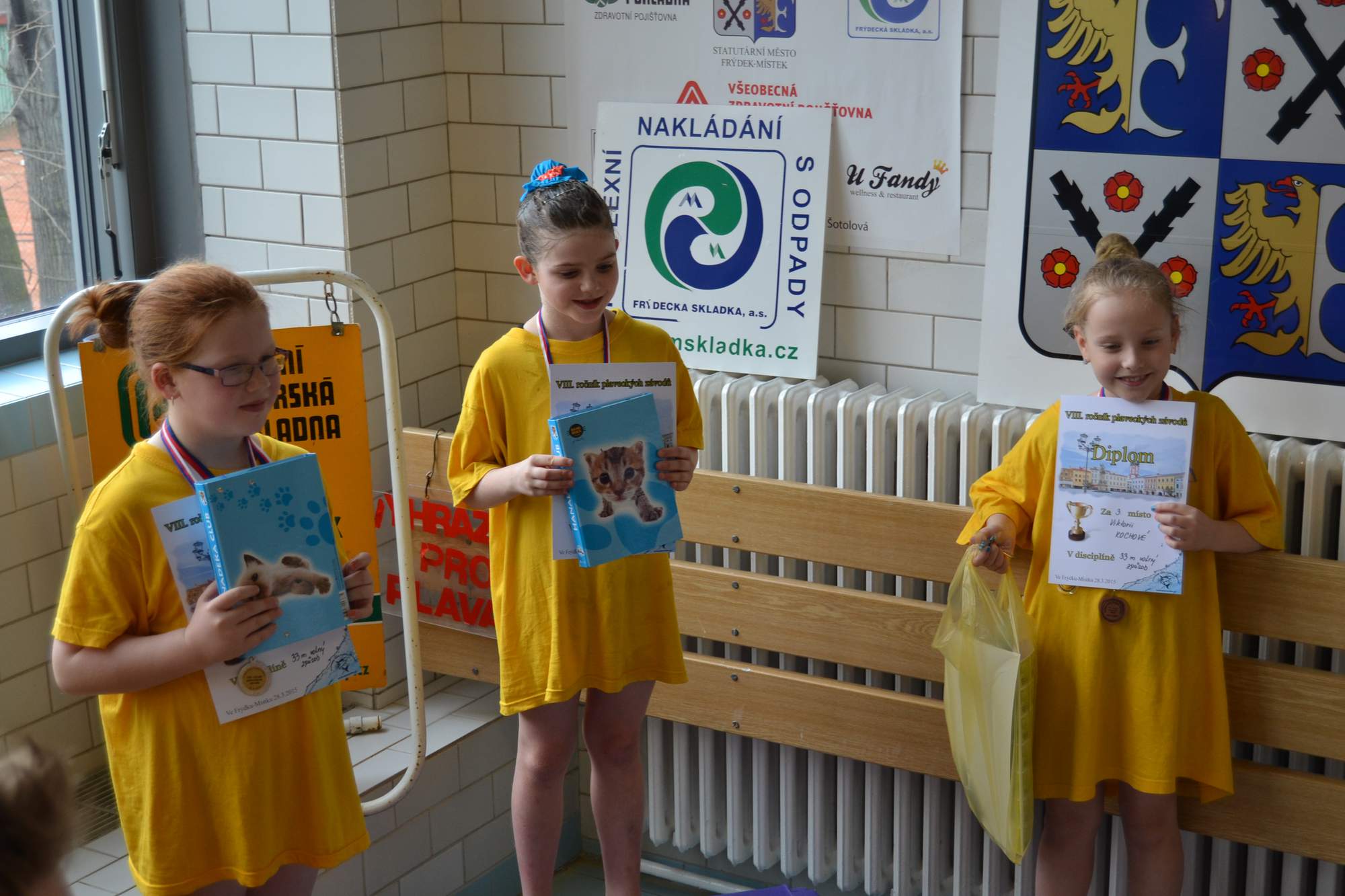 AustováAndrea07Moravskoslezská liga nejml. žáků Kopřivnice,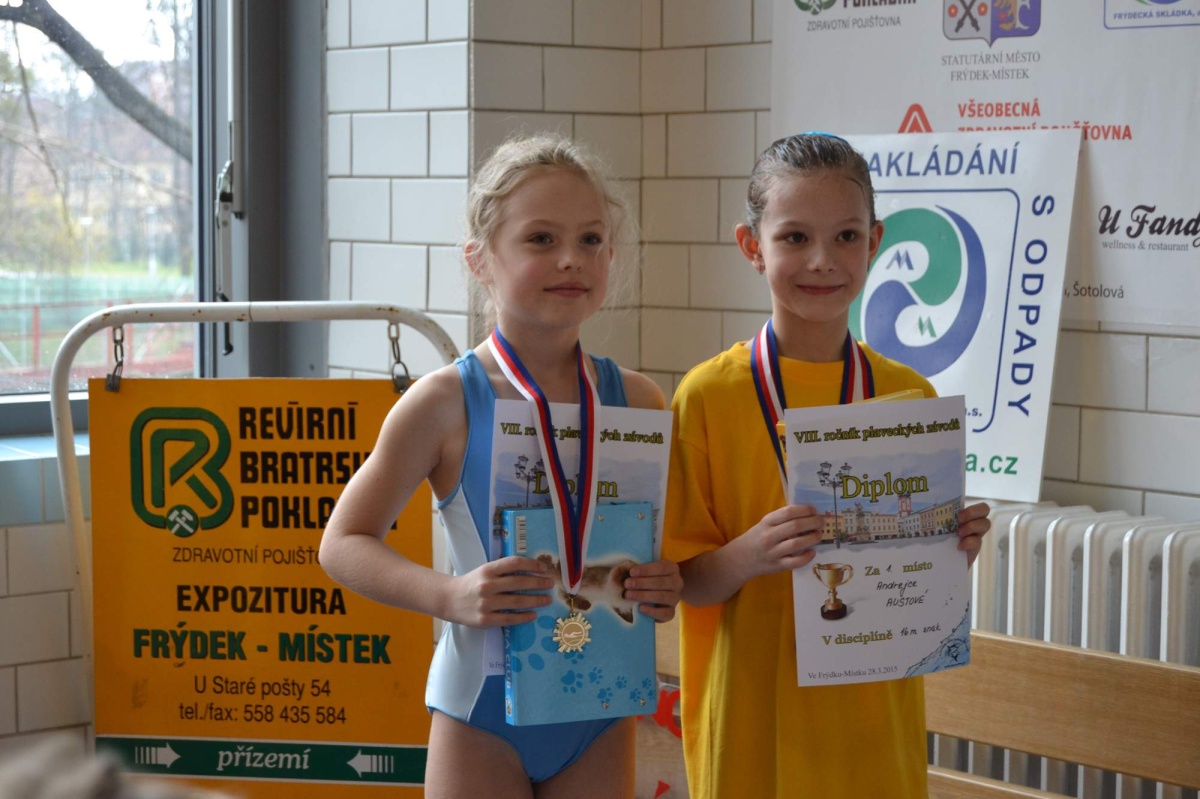 TobolováRenata07Moravskoslezská liga nejml. žáků Kopřivnice, Vyškovský hrošík,PolachováKlára08Moravskoslezská liga nejml. žáků Kopřivnice, 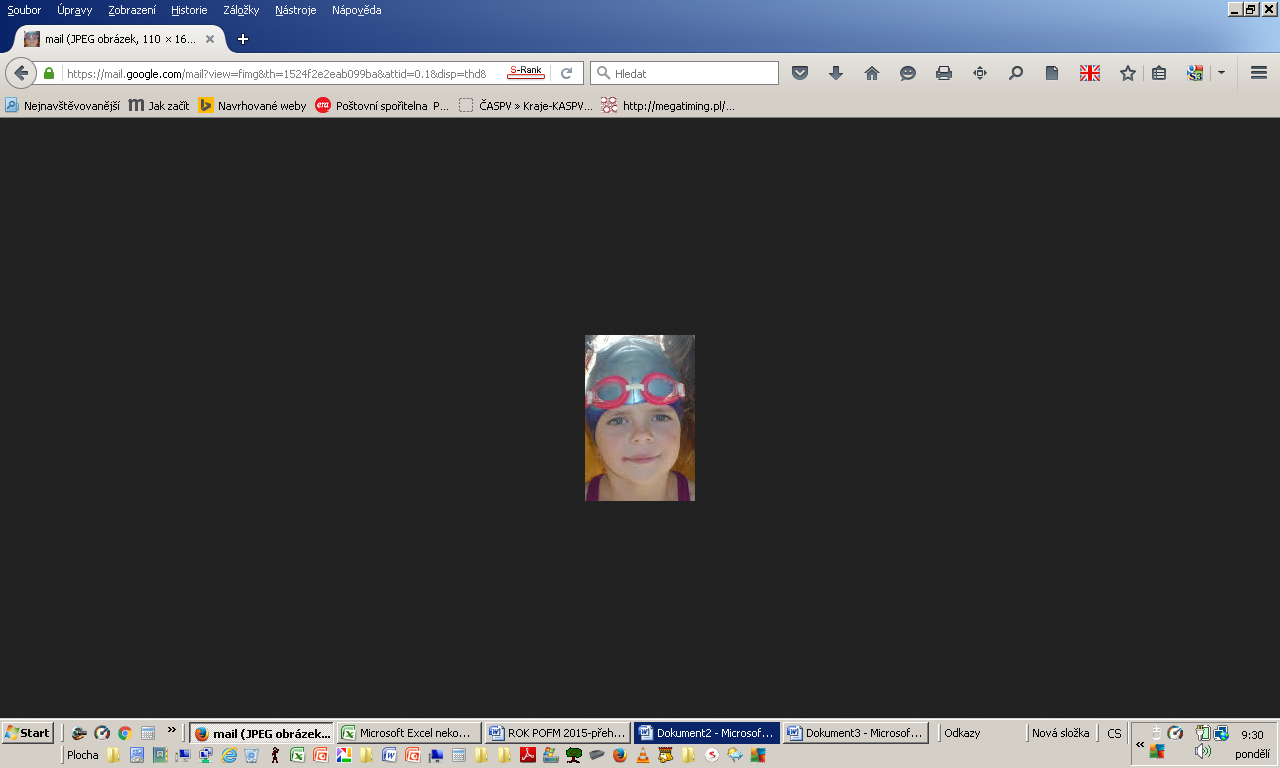 MagnusekNikolas07Moravskoslezská liga nejml. žáků Kopřivnice,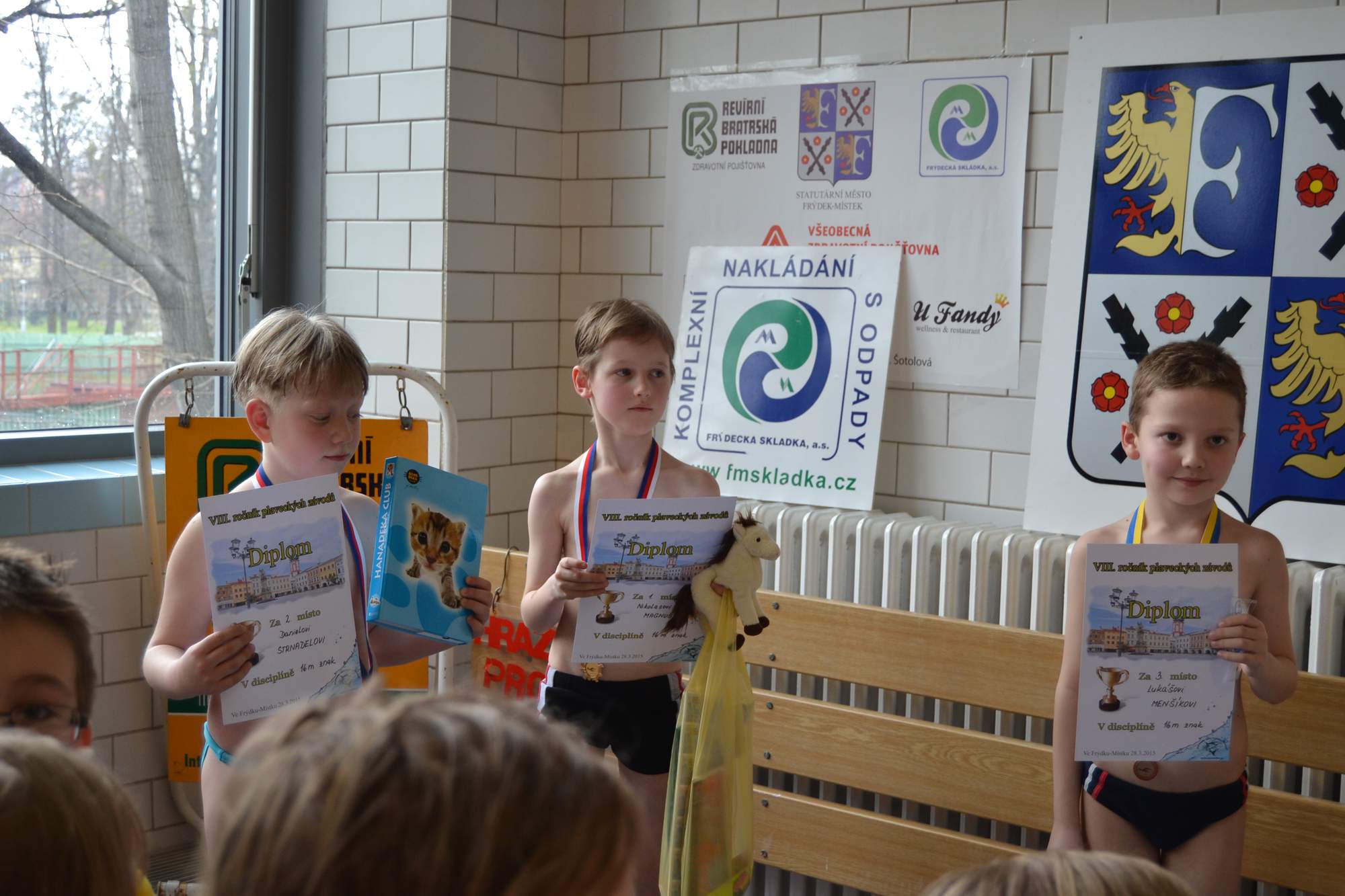 karta olympionika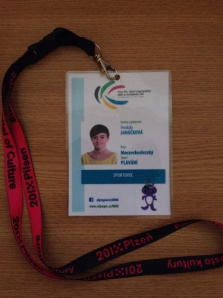 disciplína100 Z200VZkarta olympionikaJANÁČKOVÁ VendulaMoravskoslezský kraj18.   1:19,6523.   2:33,97karta olympionikaBRNO-nezúčastnila seBRNO-nezúčastnila seBRNO-nezúčastnila seBRNO-nezúčastnila seBRNO-nezúčastnila sedisciplína200 ZJANÁČKOVÁ Vendula20. 2:41,90disciplína50 VZ200 P100 P100 PZ100 M200 PZLANÍK Jakub29. 0:33,2023. 1:30,52CHLOPČÍKOVÁ Karla11. 0:31,1812. 3:09,025. 1:23,9010. 1:17,7216. 1:22,5412. 2:49,31disciplína50 VZ100 P100 M100 PZ200 PLANÍK Jakub36. 0:32,5823.  1:29,08CHLOPČÍKOVÁ Karla21. 0:31,256. 1:24,7116. 1:17,5215. 3:06,67disciplína50 P50VZ100 M100 PZ200PZ200VZ100 VZ100 P50 MBLAHUTOVÁLucie18.0:49,1024.1:42,8020.1:48,60FRÁNKOVÁVeronika4.1:32,7014.1:38,608.3:27,204.0:40,70FUKOVÁKateřina1.0:32,304.1:28,703.3:10,003.2:53,402.1:14,50TŮMOVÁMichaela17.0:39,7014.1:23,70ANDRLEAdam7.0:50,1029.0:42,00POLACHMartin14.0:53,5022.0:39,8017. 1:29,00štafeta 4x50PZ(Fuková, Blahutová,Fránková, Tůmová) 2:51,90(Fuková, Blahutová,Fránková, Tůmová) 2:51,90(Fuková, Blahutová,Fránková, Tůmová) 2:51,90(Fuková, Blahutová,Fránková, Tůmová) 2:51,90(Fuková, Blahutová,Fránková, Tůmová) 2:51,90(Fuková, Blahutová,Fránková, Tůmová) 2:51,90(Fuková, Blahutová,Fránková, Tůmová) 2:51,90(Fuková, Blahutová,Fránková, Tůmová) 2:51,90(Fuková, Blahutová,Fránková, Tůmová) 2:51,90štafeta 4x50VZ        1.      (Fuková, Blahutová,Fránková, Tůmová) 2:31,80        1.      (Fuková, Blahutová,Fránková, Tůmová) 2:31,80        1.      (Fuková, Blahutová,Fránková, Tůmová) 2:31,80        1.      (Fuková, Blahutová,Fránková, Tůmová) 2:31,80        1.      (Fuková, Blahutová,Fránková, Tůmová) 2:31,80        1.      (Fuková, Blahutová,Fránková, Tůmová) 2:31,80        1.      (Fuková, Blahutová,Fránková, Tůmová) 2:31,80        1.      (Fuková, Blahutová,Fránková, Tůmová) 2:31,80        1.      (Fuková, Blahutová,Fránková, Tůmová) 2:31,80disciplína50 VZ50 VZ50 M50P50 Z100 VZ100 P100 M100 PZ200VZ 200 PZBLAHUTOVÁLucie36.  0:39,2036.  0:39,2022. 0:48,9023. 1:45,7032. 1:40,20FRÁNKOVÁVeronika11. 0:43,206. 1:33,8024. 1:37,00FUKOVÁKateřina10.  0:34,7010.  0:34,7016. 0:43,107. 1:16,604. 2:46,906. 3:12,80TŮMOVÁMichaela6. 0:34,606. 0:34,606. 0:39,9013. 1:19,609. 2:53,40ANDRLEAdam33. 0:40,1033. 0:40,1014. 0:49,9031. 0:48,912. 1:47,00 32. 1:43,30POLACHMartin26. 0:38,5026. 0:38,5032. 1:29,2021. 3:22,10štafeta 4x50PZštafeta 4x50PZ3.(Fuková, Blahutová,Fránková, Tůmová) 2:48,703.(Fuková, Blahutová,Fránková, Tůmová) 2:48,703.(Fuková, Blahutová,Fránková, Tůmová) 2:48,703.(Fuková, Blahutová,Fránková, Tůmová) 2:48,703.(Fuková, Blahutová,Fránková, Tůmová) 2:48,703.(Fuková, Blahutová,Fránková, Tůmová) 2:48,703.(Fuková, Blahutová,Fránková, Tůmová) 2:48,703.(Fuková, Blahutová,Fránková, Tůmová) 2:48,703.(Fuková, Blahutová,Fránková, Tůmová) 2:48,703.(Fuková, Blahutová,Fránková, Tůmová) 2:48,703.(Fuková, Blahutová,Fránková, Tůmová) 2:48,70štafeta 4x50VZštafeta 4x50VZ       2. (Fuková, Blahutová,Fránková, Tůmová) 2:26,90       2. (Fuková, Blahutová,Fránková, Tůmová) 2:26,90       2. (Fuková, Blahutová,Fránková, Tůmová) 2:26,90       2. (Fuková, Blahutová,Fránková, Tůmová) 2:26,90       2. (Fuková, Blahutová,Fránková, Tůmová) 2:26,90       2. (Fuková, Blahutová,Fránková, Tůmová) 2:26,90       2. (Fuková, Blahutová,Fránková, Tůmová) 2:26,90       2. (Fuková, Blahutová,Fránková, Tůmová) 2:26,90       2. (Fuková, Blahutová,Fránková, Tůmová) 2:26,90       2. (Fuková, Blahutová,Fránková, Tůmová) 2:26,90       2. (Fuková, Blahutová,Fránková, Tůmová) 2:26,90disciplína200Z800VZTOBOLOVÁ Šárka18.     3:27,7013.    14:16,10VIKA Antonín21.     3:35,808.     13:58,10disciplína100Z50P50VZ100PZ100P50Z50MBlažková Gabriela9.    0:59,0010.   0:48,60Chlopčíková Alena3.    0:51,805.   1:51,303.     1:52,903. 0:55,30Klančíková Adéla7.      0:47,005.     1:55,8010. 0:53,50Lednická Helena4.      1:39,503.     1:42,702.     1:51,805. 0:47,20Tkadlecová Amálie6.      1:50,608. 0:52,00Saksa Matěj1.    0:49,803.     0:41,301.      1:51,502. 0:48,10Některé zahraniční weby                    (zpět)Některé zahraniční weby                    (zpět)Evropská federacehttp://www.len.eu/LEN/federations.aspxSvětová federacehttp://www.swimnews.com/Links/index/National+FederationsSlovenskohttp://www.swimmsvk.sk/Švýcarskohttp://www.swimrankings.net/?page=finaPointsPolskohttp://megatiming.pl/zawody/okregoweNěmeckohttp://www.dsv.de/fachsparten/schwimmen/Rakouskowww.osv.or.atMaďarskowww.musz.huSlovinskowww.plavalna-zveza.siChorvatskowww.hrvatski-plivacki-savez.hrSrbskowww.serbia-swim.org.rsRuskowww.russwimming.ruUkrajinahttp://usf.org.ua/Litvawww.ltuswimming.comBěloruskowww.belarusaquatics.comAustráliehttp://swimming.org.au/USAhttp://www.usaswimming.org                 PořJménoPlavání100VZ/50VZbodyBěh 1/0,5kmbodycelkemmístoStřelba/b7Chlopčíková K. 031:09,211324:06,038441976Praha 25.4U135Chlopčíková K.1:09,111323:55,49102042Praha 31.5.U133Chlopčíková K.1:09,9111233:57,198982021Bystřice 3.10U135Chlopčíková K.1:09,3111293:56,69012030Plzeň 11.10.U138Chlopčíková K.1:08,9611353:56,39042039Praha 18.10127kruhů720U1315Chlopčíková A. 060:45,648881:59,318071695Praha 25.4U1119Chlopčíková A.0:45,938822:00,847921674Bystřice 3.10U1123Chlopčíková A.0:47,58501:58,08201670Praha 18.10U1113Laník J. 031:14,539944:24,945531547Praha 25.4U13PořJménoPlavání100VZ/50VZBěh 1/0,5kmcelkemmístoVěk /kateg.8Matusíková M.3:08,29:26,012:34,2Karviná16/B1Mrázek P1:30,71:53,03:23,724. 1. 201511/G2Mrázek T.2:10,72:02,04:12,7Nejml. účastník8/G2Pajtl M.2:28,36:50,09:18,3(od 30. 1. LSKFM)13/H